Table des matières1	Généralités	51.1	Dérogations aux règles générales d’exécution	51.2	Pouvoir adjudicateur	51.3	Cadre institutionnel d’Enabel	51.4	Règles régissant le marché	61.5	Définitions	71.6	Confidentialité	81.6.1	Traitement des données à caractère personnel	81.6.2	Confidentialité	81.7	Obligations déontologiques	91.8	Droit applicable et tribunaux compétents	92	Objet et portée du marché	102.1	Nature du marché	102.2	Objet du marché	102.3	Lots	102.4	Postes	102.5	Durée du marché	102.6	Variantes ♣	102.7	Option	102.8	Quantité	113	Objet et portée du marché	113.1	Mode de passation	113.2	Publication officieuse	113.2.1	Publication Enabel	113.3	Information	113.4	Offre	123.4.1	Données à mentionner dans l’offre	123.4.2	Durée de validité de l’offre	123.4.3	Détermination des prix	123.4.3.1	Eléments inclus dans le prix	123.4.4	Introduction des offres	133.4.5	Modification ou retrait d’une offre déjà introduite	133.4.6	Dépôt des offres	143.4.7	Sélection des soumissionnaires	143.4.7.1	Motifs d’exclusion	143.4.7.2	Critères de sélection	153.4.7.3	Aperçu de la procédure	153.4.7.4	Critères d’attribution ♣	15Critère 1 : Critère technique (80%)	15Critère 2 : Prix (20%)	163.4.7.5	Cotation finale	163.4.7.6	Attribution du marché	163.4.8	Conclusion du contrat	174	Dispositions contractuelles particulères	184.1	Fonctionnaire dirigeant (art. 11)	184.2	Sous-traitants (art. 12 à 15)	184.3	Confidentialité (art. 18)	184.4	Protection des données personnelles	194.5	Droits intellectuels (art. 19 à 23)	214.6	Cautionnement (art.25 à 33)	214.7	Conformité de l’exécution (art. 34)	214.8	Modifications du marché (art. 37 à 38/19)	214.8.1	Remplacement de l’adjudicataire (art. 38/3)	214.8.2	Révision des prix (art. 38/7)	224.8.3	Indemnités suite aux suspensions ordonnées par l’adjudicateur durant l’exécution (art. 38/12)	224.8.4	Circonstances imprévisibles	224.9	Réception technique préalable (art. 42)	224.10	Modalités d’exécution (art. 146 es)	224.10.1	Délais et clauses (art. 147)	224.10.2	Lieu où les services doivent être exécutés et formalités (art. 149)	234.10.1	Egalité des genres	234.10.2	Tolérance zéro exploitation et abus sexuels	234.11	Vérification des services (art. 150)	234.12	Responsabilité du prestataire de services (art. 152-153)	244.13	Moyens d’action du Pouvoir Adjudicateur (art. 44-51 et 154-155)	244.13.1	Défaut d’exécution (art. 44)	244.13.2	Amendes pour retard (art. 46 et 154)	254.13.3	Mesures d’office (art. 47 et 155)	254.14	Fin du marché	254.14.1	Réception des services exécutés (art. 64-65 et 156)	254.14.2	Facturation et paiement des services (art. 66 à 72 -160)	264.14.2.1	Jalons de paiement :	264.15	Litiges (art. 73)	275	Termes de référence	285.1	Informations générales	28Présentation de l’intervention Formation, Emploi et Entreprenariat	285.2	Le projet Formation, Emploi et Entreprenariat	285.3	Contexte spécifique	295.4	Elaboratin de business model	335.4.1	Objectif	335.4.2	Résultats attendus	335.4.3	Tâches	345.5	Livrables	355.6	Profil et expériences requis	355.7	Durée de la prestation	355.8	Dossier de soumission	365.9	Méthodologie et planning	366	Formulaires d’offre	376.1	Fiche d’identification	376.1.1	Personne physique	376.1.2	Entité de droit privé/public ayant une forme juridique	386.1.3	Entité de droit public	396.1.4	Sous-traitants	406.2	Formulaire d’offre - Prix	416.3	Déclaration sur l’honneur – motifs d’exclusion	426.4	Déclaration intégrité soumissionnaires	446.5	Documents à remettre – liste exhaustive	456.6	Annexes	466.6.1	<< Clause GDPR (en cas de prestataire de service qui va traiter des données personnelles)	46Généralités Dérogations aux règles générales d’exécutionLe chapitre Conditions contractuelles et administratives particulières du présent cahier spécial des charges (CSC) contient les clauses administratives et contractuelles particulières applicables au présent marché public par dérogation à l’AR du 14.01.2013 ou qui complètent ou précisent celui-ci. Dans le présent CSC, il est dérogé à l’article 26 des Règles Générales d’Exécution - RGE (AR du 14.01.2013).Pouvoir adjudicateurLe pouvoir adjudicateur du présent marché public est Enabel, Agence belge de développement, société anonyme de droit public à finalité sociale, ayant son siège social à 147, rue Haute, 1000 Bruxelles (numéro d’entreprise 0264.814.354, RPM Bruxelles). Enabel se voit confier l’exclusivité de l’exécution, tant en Belgique qu’à l’étranger, des tâches de service public en matière de coopération bilatérale directe avec des pays partenaires. En outre, elle peut exécuter d’autres missions de coopération à la demande d’organismes d’intérêt public et développer des actions propres qui contribuent à ses objectifs.Pour ce marché, Enabel est valablement représentée par Madame Laura JACOBS, Contract Support Manager Enabel RDC.Cadre institutionnel d’EnabelLe cadre de référence général dans lequel travaille Enabel est :- la loi belge du 19 mars 2013 relative à la Coopération au Développement ;- la Loi belge du 21 décembre 1998 portant création de la « Coopération Technique Belge » sous la forme d’une société de droit public ;- la loi du 23 novembre 2017 portant modification du nom de la Coopération technique belge et définition des missions et du fonctionnement d’Enabel, Agence belge de Développement, publiée au Moniteur belge du 11 décembre 2017. - le Code éthique de Enabel de janvier 2019, ainsi que la Politique de Enabel concernant l’exploitation et les abus sexuels – juin 2019 et la Politique de Enabel concernant la maîtrise des risques de fraude et de corruption – juin 2019;  Les développements suivants constituent eux aussi un fil rouge dans le travail d’Enabel: citons, à titre de principaux exemples :sur le plan de la coopération internationale : les Objectifs de Développement Durables des Nations unies, la Déclaration de Paris sur l’harmonisation et l’alignement de l’aide ; sur le plan de la lutte contre la corruption : la loi du 8 mai 2007 portant assentiment à la Convention des Nations unies contre la corruption, faite à New York le 31 octobre 2003, ainsi que la loi du 10 février 1999 relative à la répression de la corruption transposant la Convention relative à la lutte contre la corruption de fonctionnaires étrangers dans des transactions commerciales internationales ;sur le plan du respect des droits humains : la Déclaration Universelle des Droits de l’Homme des Nations unies (1948) ainsi que les 8 conventions de base de l’Organisation Internationale du Travail consacrant en particulier le droit à la liberté syndicale (C. n° 87), le droit d’organisation et de négociation collective de négociation (C. n° 98), l’interdiction du travail forcé (C. n° 29 et 105), l’interdiction de toute discrimination en matière de travail et de rémunération (C. n° 100 et 111), l’âge minimum fixé pour le travail des enfants (C. n° 138), l’interdiction des pires formes de ce travail (C. n° 182) ;sur le plan du respect de l’environnement :  La Convention-cadre sur les changements climatiques de Paris, le douze décembre deux mille quinze ;le premier contrat de gestion entre Enabel et l’Etat fédéral belge (approuvé par AR du 17.12.2017, MB 22.12.2017) qui arrête les règles et les conditions spéciales relatives à l’exercice des tâches de service public par Enabel pour le compte de l’Etat belge.Règles régissant le marchéSont e.a. d’application au présent marché public :La Loi du 17 juin 2016 relative aux marchés publics ;La Loi du 17 juin 2013 relative à la motivation, à l’information et aux voies de recours en matière de marchés publics et de certains marchés de travaux, de fournitures et de servicesL’A.R. du 18 avril 2017 relatif à la passation des marchés publics dans les secteurs classiques ;L’A.R. du 14 janvier 2013 établissant les règles générales d’exécution des marchés publics et des concessions de travaux publics ;Les Circulaires du Premier Ministre en matière de marchés publics.La Politique de Enabel concernant l’exploitation et les abus sexuels – juin 2019 ;La Politique de Enabel concernant la maîtrise des risques de fraude et de corruption – juin 2019 ;la législation locale applicable relative à le harcèlement sexuel au travail’ ou similaireRèglement (UE) 2016/679 du Parlement européen et du Conseil du 27 avril 2016 relatif à la protection des personnes physiques à l’égard du traitement des données à caractère personnel et à la libre circulation de ces données, et abrogeant la directive 95/46/CE (Règlement Général relatif à la Protection des données, ci-après RGPD) ;•	Loi du 30 juillet 2018 relative à la protection des personnes physiques à l’égard des traitements de données à caractère personnelToute la réglementation belge sur les marchés publics peut être consultée sur www.publicprocurement.be , le code éthique et les politiques de Enabel mentionnées ci-dessus sur le site web de Enabel, ou https://www.enabel.be/fr/content/lethique-enabel. DéfinitionsDans le cadre de ce marché, il faut comprendre par :Le soumissionnaire : un opérateur économique qui présente une offre ;L’adjudicataire / le prestataire de services : le soumissionnaire à qui le marché est attribué ;Le pouvoir adjudicateur ou l’adjudicateur  : Enabel, L’offre : l’engagement du soumissionnaire d’exécuter le marché aux conditions qu’il présente ;Jours : A défaut d’indication dans le cahier spécial des charges et réglementation applicable, tous les jours s’entendent comme des jours calendrier ;Documents du marché : Cahier spécial des charges, y inclus les annexes et les documents auxquels ils se réfèrent ;Spécification technique : une spécification qui figure dans un document définissant les caractéristiques requises d'un produit ou d'un service, tels que les niveaux de qualité, les niveaux de la performance environnementale et climatique, la conception pour tous les besoins, y compris l'accessibilité pour les personnes handicapées, et l'évaluation de la conformité, la propriété d'emploi, l'utilisation du produit, la sécurité ou les dimensions, y compris les prescriptions applicables au produit en ce qui concerne le nom sous lequel il est vendu, la terminologie, les symboles, les essais et méthodes d'essais, l'emballage, le marquage et l'étiquetage, les instructions d'utilisation, les processus et méthodes de production à tout stade du cycle de vie de la fourniture ou du service, ainsi que les procédures d'évaluation de la conformité;Variante : un mode alternatif de conception ou d’exécution qui est introduit soit à la demande du pouvoir adjudicateur, soit à l’initiative du soumissionnaire;Option : un élément accessoire et non strictement nécessaire à l’exécution du marché, qui est introduit soit à la demande du pouvoir adjudicateur, soit à l’initiative du soumissionnaire;Inventaire : le document du marché qui fractionne les prestations en postes différents et précise pour chacun d’eux la quantité ou le mode de détermination du prix;Les règles générales d’exécution RGE: les règles se trouvant dans l’AR du 14.01.2013, établissant les règles générales d’exécution des marchés publics et des concessions de travaux publics ;Le cahier spécial des charges (CSC) : le présent document ainsi que toutes ses annexes et documents auxquels il fait référence ;La pratique de corruption : toute proposition de donner ou consentir à offrir à quiconque un paiement illicite, un présent, une gratification ou une commission à titre d’incitation ou de récompense pour qu’il accomplisse ou s’abstienne d’accomplir des actes ayant trait à l’attribution du marché ou à l’exécution du marché conclu avec le pouvoir adjudicateur ;Le litige : l’action en justice.Sous-traitant au sens de la règlementation relative aux marchés publics : l’opérateur économique proposé par un soumissionnaire ou un adjudicataire pour exécuter une partie du marché. Responsable de traitement au sens du RGPD : la personne physique ou morale, l'autorité publique, le service ou un autre organisme qui, seul ou conjointement avec d'autres, détermine les finalités et les moyens du traitementSous-traitant au sens du RGPD : la personne physique ou morale, l'autorité publique, le service ou un autre organisme qui traite des données à caractère personnel pour le compte du responsable du traitement Destinataire au sens du RGPD : la personne physique ou morale, l'autorité publique, le service ou tout autre organisme qui reçoit communication de données à caractère personnel, qu'il s'agisse ou non d'un tiers. Donnée personnelle : toute information se rapportant à une personne physique identifiée ou identifiable. Une personne physique identifiable est une personne physique qui peut être identifiée, directement ou indirectement, notamment par référence à un identifiant tel que le nom, un numéro d’identification, des données de localisation, un identifiant en ligne ou à un ou plusieurs facteurs spécifiques de l’identité physique, physiologique, génétique, mentale, économique, culturelle ou sociale de cette personne physique.ConfidentialitéTraitement des données à caractère personnelL’adjudicateur s’engage à traiter les données à caractères personnel qui lui seront communiquées dans le cadre de la présente procédure de marché public avec le plus grand soin, conformément à la législation sur la protection des données personnelles (le Règlement général sur la protection des données, RGPD). Dans les cas où la loi belge du 30 juillet 2018 relative à la protection des personnes physiques à l'égard des traitements de données à caractère personnel contient des exigences plus strictes, l’adjudicateur agira conformément à cette législation.ConfidentialitéLe soumissionnaire ou l'adjudicataire et Enabel sont tenus au secret à l'égard des tiers concernant toutes les informations confidentielles obtenues dans le cadre du présent marché et ne transmettront celles-ci à des tiers qu'après accord écrit et préalable de l'autre partie. Ils ne diffuseront ces informations confidentielles que parmi les préposés concernés par la mission. Ils garantissent que ces préposés seront dûment informés de leurs obligations de confidentialité et qu’ils les respecteront.DÉCLARATION DE CONFIDENTIALITÉ D’ENABEL : Enabel est sensible à la protection de votre vie privée. Nous nous engageons à protéger et à traiter vos données à caractère personnel avec soin, transparence et dans le strict respect de la législation en matière de protection de la vie privée.Voir aussi : https://www.enabel.be/fr/content/declaration-de-confidentialite-denabelObligations déontologiquesTout manquement à se conformer à une ou plusieurs des clauses déontologiques peut aboutir à l’exclusion du candidat, du soumissionnaire ou de l’adjudicataire à d’autres marchés publics pour Enabel.Pendant la durée du marché, l’adjudicataire et son personnel respectent les droits de l’homme et s’engagent à ne pas heurter les usages politiques, culturels et religieux du pays bénéficiaire. Toute tentative d’un candidat ou d’un soumissionnaire visant à se procurer des informations confidentielles, à procéder à des ententes illicites avec des concurrents ou à influencer le comité d’évaluation ou le pouvoir adjudicateur au cours de la procédure d’examen, de clarification, d’évaluation et de comparaison des offres et des candidatures entraîne le rejet de sa candidature ou de son offre.Conformément à la Politique concernant l’exploitation et les abus sexuels de Enabel, l’adjudicataire et son personne ont le devoir de faire montre d’un comportement irréprochable à l’égard des bénéficiaires des projets et de la population locale en général. Il leur convient de s’abstenir de tout acte qui pourrait être considéré comme une forme d’exploitation ou d’abus sexuels et de s’approprier des principes de base et des directives repris dans cette politique.De plus, afin d’éviter toute impression de risque de partialité ou de connivence dans le suivi et le contrôle de l’exécution du marché, il est strictement interdit à l’adjudicataire d’offrir, directement ou indirectement, des cadeaux, des repas ou un quelconque autre avantage matériel ou immatériel, quelle que soit sa valeur, aux préposés du pouvoir adjudicateur concernés directement ou indirectement par le suivi et/ou le contrôle de l’exécution du marché, quel que soit leur rang hiérarchique.Toute offre sera rejetée ou tout contrat (marché public) annulé dès lors qu’il sera avéré que l’attribution du contrat ou son exécution aura donné lieu au versement de « frais commerciaux extraordinaires ». Les frais commerciaux extraordinaires concernent toute commission non mentionnée au marché principal ou qui ne résulte pas d’un contrat en bonne et due forme faisant référence à ce marché, toute commission qui ne rétribue aucun service légitime effectif, toute commission versée dans un paradis fiscal, toute commission versée à un bénéficiaire non clairement identifié ou à une société qui a toutes les apparences d’une société de façade. Les plaintes liées à des questions d’intégrité (fraude, corruption,… ) doivent être adressées au bureau d’intégrité via l’adresse https://www.enabelintegrity.be .Conformément à la Politique de Enabel concernant l’exploitation et les abus sexuels et la Politique de Enabel concernant la maîtrise des risques de fraude et de corruption, les plaintes liées à des questions d’intégrité (fraude, corruption, exploitation ou abus sexuel … ) doivent être adressées au bureau d’intégrité via l’adresse https://www.enabelintegrity.be. Droit applicable et tribunaux compétentsLe marché doit être exécuté et interprété conformément au droit belge.Les parties s’engagent à remplir de bonne foi leurs engagements en vue d’assurer la bonne fin du marché.En cas de litige ou de divergence d’opinion entre le pouvoir adjudicateur et l’adjudicataire, les parties se concerteront pour trouver une solution.À défaut d’accord, les tribunaux de Bruxelles sont seuls compétents pour trouver une solution. Objet et portée du marchéNature du marchéLe présent marché est un marché de services.Objet du marchéCe marché de services consiste en des prestations relatives à l’Etude sur la technologie, matériel/équipements et business model de transformation des produits agricoles et d’élevages avec une approche Foodlab, conformément aux conditions du présent CSC.LotsLe présent marché n’est pas divisé en lot.PostesLe marché est composé des postes suivants :Expertise du chef de missionExpertise de l’analyste financierCes postes seront groupés et forment un seul marché. Il n’est pas possible de soumissionner pour un ou plusieurs postes et le soumissionnaire est tenu de remettre prix pour tous les postes du marché.Durée du marchéLe marché débute à la notification de l’attribution et a une durée de deux (2) mois.Variantes ♣ Les variantes ne sont pas admises.OptionLes options sont interdites.QuantitéLes quantités estimées en homes jours (HJ) sont par poste :Pour le poste 1 : 30 HJPour le poste 2 : 30 HJObjet et portée du marchéMode de passationProcédure négociée sans publication préalable en application de l’article 42 de la loi du 17 juin 2016.Publication officieusePublication EnabelCe marché est publié sur le site Web d’Enabel (www.enabel.be) du 29/01/2024 au 15/02/2024. Cette publication constitue une invitation à soumettre une offre.InformationL’attribution de ce marché est coordonnée par la Cellule Marchés publics d’Enabel en RDC (procurement.cod@enabel.be). Aussi longtemps que court la procédure, tous les contacts entre le pouvoir adjudicateur et les soumissionnaires potentiels concernant le présent marché se font exclusivement via ce service / cette personne et il est interdit aux soumissionnaires potentiels d’entrer en contact avec le pouvoir adjudicateur d’une autre manière au sujet du présent marché, sauf disposition contraire dans le présent CSC.Jusqu’à 10 Jours inclus avant la date limite de remise des offres, les soumissionnaires potentiels peuvent poser des questions concernant le CSC et le marché. Les questions seront posées par écrit à l’adresse suivante : procurement.cod@enabel.be et il y sera répondu au fur et à mesure de leur réception. Lorsque celles-ci entrainent un complément ou une rectification, l’aperçu de ces questions-réponses sera envoyée à l’ensemble des participants contactés et publiés sur le site Enabel 6 jours avant la date limite de remise des offres. Jusqu’à la notification de la décision d’attribution, il ne sera donné aucune information sur l’évolution de la procédure.Les documents de marchés seront accessibles gratuitement à l’adresse internet suivante : www.enabel.be (suivre « travaillez avec nous »)Le soumissionnaire est censé introduire son offre en ayant pris connaissance et en tenant compte des rectifications éventuelles concernant l’avis de marché ou le CSC qui sont publiées au Bulletin des Adjudications.  Il lui est vivement conseillé de se renseigner sur les éventuelles modifications ou informations complémentaires.Conformément à l’article 81 de l’A.R. du 18 avril 2017, le soumissionnaire est tenu de dénoncer immédiatement toute lacune, erreur ou omission dans les documents du marché qui rende impossible l’établissement de son prix ou la comparaison des offres, au plus tard dans un délai de 10 jours avant la date limite de réception des offres.OffreDonnées à mentionner dans l’offreLe soumissionnaire est tenu d’utiliser le formulaire d’offre joint en annexe. A défaut d'utiliser ce formulaire, il supporte l'entière responsabilité de la parfaite concordance entre les documents qu'il a utilisés et le formulaire. L’offre et les annexes jointes au formulaire d’offre sont rédigées en français.Par le dépôt de son offre, le soumissionnaire renonce automatiquement à ses conditions générales ou particulières de vente, même si celles-ci sont mentionnées dans l’une ou l’autre annexe à son offre.Le soumissionnaire indique clairement dans son offre quelle information est confidentielle et/ou se rapporte à des secrets techniques ou commerciaux et ne peut donc pas être divulguée par le pouvoir adjudicateur. Durée de validité de l’offreLes soumissionnaires restent liés par leur offre pendant un délai de 60 jours calendrier, à compter de la date limite de réception. En cas de dépassement du délai visé ci-dessus, la validité de l’offre sera traitée lors des négociations.Détermination des prixTous les prix mentionnés dans le formulaire d’offre doivent être obligatoirement libellés en EURO.Le présent marché est un marché à prix global, ce qui signifie que le prix global est forfaitaire et couvre l’ensemble des prestations du marché ou chacun des postes de l’inventaire.En application de l’article 37 de l’arrêté royal du 18 avril 2017, le pouvoir adjudicateur peut effectuer toutes les vérifications sur pièces comptables et tous contrôles sur place de l’exactitude des indications fournis dans le cadre de la vérification des prix.Eléments inclus dans le prixLe prestataire de services est censé avoir inclus dans ses prix tant unitaires que globaux tous les frais et impositions généralement quelconques grevant les services, à l’exception de la taxe sur la valeur ajoutée.Sont notamment inclus dans les prix :la gestion administrative et le secrétariat;le déplacement, le transport et l'assurance ;la documentation relative aux services;la livraison de documents ou de pièces liés à l'exécution;la formation nécessaire à l'usage;le cas échéant, les mesures imposées par la législation en matière de sécurité et de santé des travailleurs lors de l'exécution de leur travailLes droits de douane et d’accise relatifs au matériel et aux produits utilisés ;Tous les frais inhérents aux services inclus dans la couverture proposée par le soumissionnaire dans son offre ;La prise en charge logement, perdiem et honoraires plus autres frais des consultants.Également les frais de communication (internet compris), tous les coûts et frais de personnel ou de matériel nécessaires à l’exécution du présent marché, la rémunération à titre de droit d’auteur, l’achat ou la location auprès de tiers de services nécessaires à l’exécution du marché.Pour ce marché, les frais suivants sont pris en charge par Enabel ou remboursés sur base de pièces justificatives.  Pour les frais remboursables sur base de pièces justificatives, l’accord de Enabel avant l’engagement est toujours nécessaire, sinon la dépense ne pourra pas être remboursée dans les prix unitaires proposés même sur base de la pièce justificative : Le choix de l’itinéraire sera conditionné par la combinaison la plus logique entre :Le meilleur itinéraire acceptable ; Le tarif applicable le meilleur marché (classe Economy) en tenant compte des conditions référentielles définies par les contrats dont Enabel dispose avec les compagnies aériennes ; Les dates de voyage demandées. Transports professionnels en RDC : sont organisés et pris en charge par Enabel.  Les frais de logement sur le terrain, en RDC à Mbuji mayi et à Kinshasa (si escale) sont pris en charge par Enabel ;  Les dépenses remboursables sont : les billets d’avion aller et retour ainsi que l’hébergement des consultants.  Introduction des offresLe soumissionnaire ne peut remettre qu’une seule offre par marché. Le soumissionnaire introduit son offre de la manière suivante :Par e-mail adressé exclusivement à l’adresse : procurement.cod@enabel.be     Le format des documents doit être le format PDF ou un format équivalent (pas de lien WeTransfer ou plateforme semblable). L’offre doit en outre être envoyé en un seul document et un seul e-mail. Le Pouvoir Adjudicateur se réserve la possibilité de rejeter toute offre qui ne respecterait pas les instructions précitées.Modification ou retrait d’une offre déjà introduiteLorsqu’un soumissionnaire souhaite modifier ou retirer une offre déjà envoyée ou introduite, ceci doit se dérouler conformément aux dispositions des articles 43 et 85 de l’arrêté royal du 18 avril 2017. Afin de modifier ou de retirer une offre déjà envoyée ou introduite, une déclaration écrite est exigée, correctement signée par le soumissionnaire ou par son mandataire. L’objet et la portée des modifications doivent être mentionnés de façon précise. Le retrait doit être inconditionnel.Le retrait peut également être communiqué par téléfax, ou via un moyen électronique, pour autant qu’il soit confirmé par lettre recommandée déposée à la poste ou contre accusé de réception au plus tard le jour avant la date limite de réception des offres.Lorsque l’offre est introduite via e-tendering, la modification ou le retrait de l’offre se fait conformément à l’article 43, §2 de l’A.R. du 18 avril 2017.Ainsi, les modifications à une offre qui interviennent après la signature du rapport de dépôt, ainsi que son retrait donnent lieu à l'envoi d'un nouveau rapport de dépôt qui doit être signé conformément au paragraphe 1er.
L'objet et la portée des modifications doivent être indiqués avec précision.Le retrait doit être pur et simple.Lorsque le rapport de dépôt dressé à la suite des modifications ou du retrait visés à l'alinéa 1er, n'est pas revêtu de la signature visée au paragraphe 1er, la modification ou le retrait est d'office entaché de nullité. Cette nullité ne porte que sur les modifications ou le retrait et non sur l'offre elle-même.Dépôt des offresLes offres doivent être en possession du pouvoir adjudicateur au plus tard, le 15 février 2024 à 15h00 (heure de Kinshasa) par e-mail adressé exclusivement à l’adresse : procurement.cod@enabel.be  L’ouverture des offres se fera à huis-clos.Toute offre doit parvenir avant la date et l'heure ultime de dépôt.Les offres parvenues tardivement ne sont pas acceptées. Sélection des soumissionnairesMotifs d’exclusionLes motifs d’exclusion obligatoires et facultatifs sont renseignés en annexe du présent cahier spécial des charges.Par le dépôt de son offre, le soumissionnaire atteste qu’il ne se trouve pas dans un des cas d’exclusion figurant aux articles 67 à 70 de la loi du 17 juin 2016 et aux articles 61 à 64 de l’A.R. du 18 avril 2017.Le pouvoir adjudicateur vérifiera l’exactitude de cette déclaration sur l’honneur dans le chef du soumissionnaire dont l’offre est la mieux classée.A cette fin, il demandera au soumissionnaire concerné par les moyens les plus rapides et endéans le délai qu’il détermine de fournir les renseignements ou documents permettant de vérifier sa situation personnelle.Le pouvoir adjudicateur demandera lui-même les renseignements ou documents qu’il peut obtenir gratuitement par des moyens électroniques auprès des services qui en sont les gestionnaires.Critères de sélectionLe soumissionnaire doit avoir conduit au moins deux (02) missions similaires pour les entreprises agricoles (de transformation ou de production des denrées agricoles) en Afrique ;Aperçu de la procédureLe pouvoir adjudicateur se réserve le droit de faire régulariser les irrégularités dans l’offre des soumissionnaires durant les négociations.Les offres régulières seront examinées par le comité d’évaluation. Le pouvoir adjudicateur limitera le nombre d’offres à négocier en appliquant les critères d’attribution précisés dans les documents du marché.  Cet examen sera réalisé sur la base des critères d'attribution mentionnés dans le présent cahier spécial des charges et a pour but de composer une shortlist de soumissionnaires avec lesquels des négociations seront menées.Ensuite vient la phase des négociations. Le pouvoir adjudicateur peut négocier avec les soumissionnaires les offres initiales et toutes les offres ultérieures que ceux-ci ont présentées, à l’exception des offres finales, en vue d’améliorer leur contenu.  Les exigences minimales et les critères d’attribution ne font pas l’objet de négociations. Cependant, le pouvoir adjudicateur peut également décider de ne pas négocier. Dans ce cas l’offre initiale vaut comme offre définitive. Lorsque le pouvoir adjudicateur entend conclure les négociations, il en informera les soumissionnaires restant en lice et fixera une date limite commune pour la présentation d’éventuelles BAFO. Le soumissionnaire dont la BAFO présente l’offre la plus basse /le meilleur rapport qualité/prix (donc celui qui obtient le meilleur score sur la base des critères d’attribution mentionnés ci-après) sera désigné comme adjudicataire pour le présent marché après vérification des motifs d’exclusion. Le pouvoir adjudicateur se réserve le droit de revoir la procédure énoncée ci-dessus dans le respect du principe d’égalité de traitement et de transparence.Critères d’attribution ♣Le pouvoir adjudicateur choisira la BAFO régulière qu’il juge la plus avantageuse en tenant compte des critères suivants :Critère 1 : Critère technique (80%) Méthodologie, organisation et chronogramme (30) : Pour l’évaluation de ce critère, le soumissionnaire proposera une note qui présente la méthodologie l’organisation ainsi que le chronogramme d’activités et la plus-value (commentaires aux TDR) (3 pages max au total) de l’expert pour réussir l’objectif du présent TdR. La note sera appréciée selon des critères de la plus-value, le réalisme des actions proposées et le phasage et chronogramme cohérent.Tableau 1 : Expertise du chef de mission (ingénieur agro-alimentaire) (30%) NB :Tableau 2 : Expertise de l’analyste financier (20%)  Critère 2 : Prix (20%)L’évaluation de ce critère se fera sur la base de l’offre financière. Les règles suivantes seront chaque fois appliquées pour distribuer les points :En ce qui concerne le critère « prix », la formule suivante sera appliquée :Points offre X = Prix offre la plus basse/Prix offre X * 20Le montant pris en compte dans la comparaison des prix est le montant total de l’offre.Cotation finaleLes cotations pour les critères d’attribution seront additionnées. Le marché sera attribué au soumissionnaire qui obtient la cotation finale la plus élevée, après que le pouvoir adjudicateur aura vérifié, à l’égard de ce soumissionnaire, l’exactitude de la déclaration sur l’honneur et à condition que le contrôle ait démontré que la déclaration sur l’honneur corresponde à la réalité.Attribution du marchéLes cotations pour les critères d’attribution seront additionnées. Le marché sera attribué au soumissionnaire qui obtient la cotation finale la plus élevée, après que le pouvoir adjudicateur aura vérifié, à l’égard de ce soumissionnaire, l’exactitude de la déclaration sur l’honneur et à condition que le contrôle ait démontré que la déclaration sur l’honneur corresponde à la réalité.Conclusion du contratConformément à l’art. 88  de l’A.R. du 18 avril 2017, le marché a lieu par la notification au soumissionnaire choisi de l’approbation de son offre. La notification est effectuée par les plateformes électroniques, par courrier électronique ou par fax et, le même jour, par envoi recommandé.  Le contrat intégral consiste dès lors en un marché attribué par Enabel au soumissionnaire choisi conformément au :Le présent CSC et ses annexes ;La BAFO approuvée de l’adjudicataire et toutes ses annexes ;La lettre recommandée portant notification de la décision d’attribution ;Le cas échéant, les documents éventuels ultérieurs, acceptés et signés par les deux parties.Dans un objectif de transparence, Enabel s'engage à publier annuellement une liste des attributaires de ses marchés. Par l'introduction de son offre, l'adjudicataire du marché se déclare d'accord avec la publication du titre du contrat,  la nature et l'objet du contrat,  son nom et localité, ainsi que  le montant du contrat.Dispositions contractuelles particulèresLe présent chapitre de ce CSC contient les clauses particulières applicables au présent marché public par dérogation aux ‘Règles générales d’exécution des marchés publics et des concessions de travaux publics’ de l’AR du 14 janvier 2013, ci-après ‘RGE’ ou qui complètent ou précisent celui-ci. Les articles indiqués ci-dessus (entre parenthèses) renvoient aux articles des RGE. En l’absence d’indication, les dispositions pertinentes des RGE sont intégralement d’application.Les dérogations sont mentionnées au point 1.1 Dérogations aux règles générales d’exécution.Fonctionnaire dirigeant (art. 11)Le fonctionnaire dirigeant est Mr. Abdou SARR, Intervention Managers Formation, Entrepreneuriat, Emploi, courriel : abdou.sarr@enabel.be Une fois le marché conclu, le fonctionnaire dirigeant est l’interlocuteur principal du prestataire de services. Toute la correspondance et toutes les questions concernant l’exécution du marché lui seront adressées, sauf mention contraire expresse dans ce CSC.Le fonctionnaire dirigeant est responsable du suivi de l’exécution du marché.Le fonctionnaire dirigeant a pleine compétence pour ce qui concerne le suivi de l’exécution du marché, y compris la délivrance d’ordres de service, l’établissement de procès-verbaux et d’états des lieux, l’approbation des services, des états d’avancements et des décomptes. Il peut ordonner toutes les modifications au marché qui se rapportent à son objet et qui restent dans ses limites.Ne font toutefois pas partie de sa compétence : la signature d’avenants ainsi que toute autre décision ou accord impliquant une dérogation aux clauses et conditions essentielles du marché. Pour de telles décisions, le pouvoir adjudicateur est représenté comme stipulé au point Le pouvoir adjudicateur. Le fonctionnaire dirigeant n’est en aucun cas habilité à modifier les modalités (p. ex., délais d’exécution, …) du contrat, même si l’impact financier devait être nul ou négatif. Tout engagement, modification ou accord dérogeant aux conditions stipulées dans le CSC et qui n’a pas été notifié par le pouvoir adjudicateur doit être considéré comme nul.Sous-traitants (art. 12 à 15)Le fait que l’adjudicataire confie tout ou partie de ses engagements à des sous-traitants ne dégage pas sa responsabilité envers le pouvoir adjudicateur. Celui-ci ne se reconnaît aucun lien contractuel avec ces tiers.L’adjudicataire reste, dans tous les cas, seul responsable vis-à-vis du pouvoir adjudicateur.Le prestataire de services s’engage à faire exécuter le marché par les personnes indiquées dans l’offre, sauf cas de force majeure. Les personnes mentionnées ou leurs remplaçants sont tous censés participer effectivement à la réalisation du marché. Les remplaçants doivent être agréés par le pouvoir adjudicateur.Confidentialité (art. 18)Les connaissances et renseignements recueillis par l’Adjudicataire, en ce compris par toutes les personnes en charge de la mission ainsi que par toutes autres personnes intervenantes, dans le cadre du présent marché sont strictement confidentiels.En aucun cas les informations recueillies, peu importe leur origine et leur nature, ne pourront être transmis à des tiers sous quelque forme que ce soit.Toutes les parties intervenantes directement ou indirectement sont donc tenues au devoir de discrétion.Conformément à l’article 18 de l’A.R. du 14 /01/2013 relatif aux règles générales d'exécution des marchés publics, le Soumissionnaire ou l’Adjudicataire s’engage à considérer et à traiter de manière strictement confidentiels, toutes informations, tous faits, tous documents et/ou toutes données, quels qu’en soient la nature et le support, qui lui auront été communiqués, sous quelque forme et par quelque moyen que ce soit, ou auxquels il aura accès, directement ou indirectement, dans le cadre ou à l’occasion du présent marché. Les informations confidentielles couvrent notamment, sans que cette liste soit limitative, l’existence même du présent marché.A ce titre, il s’engage notamment : •	à respecter et à faire respecter la stricte confidentialité de ces éléments, et à prendre toutes précautions utiles afin d’en préserver le secret (ces précautions ne pouvant en aucun cas être inférieures à celles prises par le Soumissionnaire pour la protection de ses propres informations confidentielles) ;•	à ne consulter, utiliser et/ou exploiter, directement ou indirectement, l’ensemble des éléments précités que dans la mesure strictement nécessaire à la préparation et, le cas échéant, à l’exécution du présent marché (en ayant notamment égard aux dispositions législatives en matière de protection de la vie privée à l’égard des traitements de données à caractère personnel) ;•	à ne pas reproduire, distribuer, divulguer, transmettre ou autrement mettre à disposition de tiers les éléments précités, en totalité ou en partie, et sous quelque forme que ce soit, à moins d’avoir obtenu l’accord préalable et écrit du Pouvoir Adjudicateur ;•	à restituer, à première demande du Pouvoir Adjudicateur, les éléments précités ;•	d’une manière générale, à ne pas divulguer directement ou indirectement aux tiers, que ce soit à titre publicitaire ou à n’importe quel autre titre, l’existence et/ou le contenu du présent marché, ni le fait que le Soumissionnaire ou l’Adjudicataire exécute celui-ci pour le Pouvoir Adjudicateur, ni, le cas échéant, les résultats obtenus dans ce cadre, à moins d’avoir obtenu l’accord préalable et écrit du Pouvoir Adjudicateur. »Protection des données personnelles4.4.1	Traitement des données personnelles par le pouvoir adjudicateurL’adjudicateur s’engage à traiter les données à caractères personnel qui lui seront communiquées en réponse à cet appel d’offre avec le plus grand soin, conformément à la législation sur la protection des données personnelles (le Règlement général sur la protection des données, RGPD). Dans les cas où la loi belge du 30 juillet 2018 relative à la protection des personnes physiques à l'égard des traitements de données à caractère personnel contient des exigences plus strictes, l’adjudicateur agira conformément à cette législation.4.4.2	Traitement des données personnelles par l’adjudicataire << OPTION 1 : Traitement des données à caractère personnel par un sous-traitant =Si durant l'exécution du marché, l’adjudicataire traite des données à caractère personnel du pouvoir adjudicateur exclusivement au nom et pour le compte du pouvoir adjudicateur, dans le seul but d’effectuer les prestations conformément aux dispositions du cahier des charges ou en exécution d’une obligation légale, les dispositions suivantes sont d’application. Pour tout traitement de données personnelles effectué en relation avec ce marché, l’adjudicataire est tenu de se conformer au  Règlement (UE) 2016/679 du Parlement européen et du Conseil du 27 avril 2016, relatif à la protection des personnes physiques à l’égard du traitement des données à caractère personnel et à la libre circulation de ces données, et abrogeant la directive 95/46/CE (ci-après “RGPD”) ainsi qu’à la loi belge du 30 juillet 2018 relative à la protection des personnes physiques à l'égard des traitements de données à caractère personnel.Par le seul fait de participer à la procédure de passation du marché, le soumissionnaire atteste qu’il se conformera strictement aux obligations du RGPD pour tout traitement de données personnelles effectué en lien avec ce marché. Les données à caractère personnel qui seront traités sont confidentielles. L’adjudicataire limitera dès lors l’accès aux données au personnel strictement nécessaires à l'exécution, à la gestion et au suivi du marché.Dans le cadre de l’exécution du marché, le pouvoir adjudicateur déterminera les finalités et les moyens du traitement des données à caractère personnel. Dans ce cas, le pouvoir adjudicateur sera responsable du traitement et l’adjudicataire sera son sous-traitant, au sens de l’article 28 du RGPD. L'exécution de traitements en sous-traitance doit être régie par un contrat ou un acte juridique qui lie le sous-traitant au responsable du traitement et qui prévoit notamment que le sous-traitant n'agit que sur instruction du responsable du traitement et que les obligations de confidentialité et de sécurité concernant le traitement des données à caractère personnel incombent également au sous traitant (Article 28 §3 du RGPD). A cette fin, le soumissionnaire doit à la fois compléter, signer et renvoyer au pouvoir adjudicateur l'accord de sous-traitance repris en annexe [X] . La complétion et signature de cette annexe est donc une condition de régularité de l’offre<< OPTION 2 : TRAITEMENT DES DONNÉES À CARACTÈRE PERSONNEL PAR UN RESPONSABLE DE TRAITEMENT (DESTINATAIRE)Si durant l'exécution du marché, l’adjudicataire traite des données à caractère personnel du pouvoir adjudicateur ou en exécution d’une obligation légale, les dispositions suivantes sont d’application. Pour tout traitement de données personnelles effectué en relation avec ce marché, l’adjudicataire est tenu de se conformer au Règlement (UE) 2016/679 du Parlement européen et du Conseil du 27 avril 2016, relatif à la protection des personnes physiques à l’égard du traitement des données à caractère personnel et à la libre circulation de ces données, et abrogeant la directive 95/46/CE (ci-après “RGPD”) ainsi qu’à la loi belge du 30 juillet 2018 relative à la protection des personnes physiques à l'égard des traitements de données à caractère personnel.Par le seul fait de participer à la procédure de passation du marché, le soumissionnaire atteste qu’il se conformera strictement aux obligations du RGPD pour tout traitement de données personnelles effectué en lien avec ce marché.Compte tenu du marché il est à considérer que le pouvoir adjudicateur et l’adjudicataire seront chacun et ce, individuellement, responsables du traitement.Droits intellectuels (art. 19 à 23)Le pouvoir adjudicateur acquiert les droits de propriété intellectuelle nés, mis au point ou utilisés à l'occasion de l'exécution du marché.L’adjudicataire transfère au pouvoir adjudicateur l’ensemble de ses droits patrimoniaux sur l’œuvre dont il est le (co)auteur et qu’il réalise en exécution de ce marché.Le transfert de l’ensemble des droits patrimoniaux s’applique tant à l’égard de l’adjudicataire que de toutes les personnes auxquelles l’adjudicataire fait appel, comme son personnel ou un sous-traitant, ou fera appel dans le cadre de l’exécution du marché. La rémunération pour ce transfert de droits est comprise dans le montant total de l’offre.L’adjudicataire donne au pouvoir adjudicateur l’autorisation de communiquer au public les produits réalisés en exécution de ce marché, sous le nom du pouvoir adjudicateur, et de les exploiter sous ce nom.L’adjudicataire confère au pouvoir adjudicateur le droit de transférer tout ou partie des droits acquis par le pouvoir adjudicateur dans le cadre de ce marché ou d’octroyer des droits d’exploitation exclusifs ou non pour le faire.Cautionnement (art.25 à 33)Pour ce marché, un cautionnement n’est pas exigé. Conformité de l’exécution (art. 34) Les travaux, fournitures et services doivent être conformes sous tous les rapports aux documents du marché. Même en l'absence de spécifications techniques mentionnées dans les documents du marché, ils répondent en tous points aux règles de l'art.Modifications du marché (art. 37 à 38/19)Remplacement de l’adjudicataire (art. 38/3)Pour autant qu’il remplisse les critères de sélection ainsi que les critères d’exclusions repris dans le présent document, un nouvel adjudicataire peut remplacer l’adjudicataire avec qui le marché initial a été conclu dans les cas autres que ceux prévus à l’art. 38/3 des RGE. L’adjudicataire introduit sa demande le plus rapidement possible par envoi recommandé, en précisant les raisons de ce remplacement, et en fournissant un inventaire détaillé de l’état des fournitures et services déjà exécutées déjà faites, les coordonnées relatives au nouvel adjudicataire, ainsi que les documents et certificats auxquels le pouvoir adjudicateur n’a pas accès gratuitement.Le remplacement fera l’objet d’un avenant daté et signé par les trois parties. L’adjudicataire initial reste responsable vis à vis du pouvoir adjudicateur pour l’exécution de la partie restante du marché. Révision des prix (art. 38/7)Pour le présent marché, aucune révision des prix n’est possible.Indemnités suite aux suspensions ordonnées par l’adjudicateur durant l’exécution (art. 38/12)L’adjudicateur se réserve le droit de suspendre l’exécution du marché pendant une période donnée, notamment lorsqu’il estime que le marché ne peut pas être exécuté sans inconvénient à ce moment-là.Le délai d’exécution est prolongé à concurrence du retard occasionné par cette suspension, pour autant que le délai contractuel ne soit pas expiré. Lorsque ce délai est expiré, une remise d'amende pour retard d'exécution sera consentie.Lorsque les prestations sont suspendues, sur la base de la présente clause, l’adjudicataire est tenu de prendre, à ses frais, toutes les précautions nécessaires pour préserver les prestations déjà exécutées et les matériaux, des dégradations pouvant provenir de conditions météorologiques défavorables, de vol ou d'autres actes de malveillance.L’adjudicataire a droit à des dommages et intérêts pour les suspensions ordonnées par l’adjudicateur lorsque :la suspension dépasse au total un vingtième du délai d’exécution et au moins dix jours ouvrables ou quinze jours de calendrier, selon que le délai d’exécution est exprimé en jours ouvrables ou en jours de calendrier; la suspension n’est pas due à des conditions météorologiques défavorables ; la suspension a lieu endéans le délai d’exécution du marché.Dans les trente jours de leur survenance ou de la date à laquelle l’adjudicataire ou le pouvoir adjudicateur aurait normalement dû en avoir connaissance, l’adjudicataire dénonce les faits ou les circonstances de manière succincte au pouvoir adjudicateur et décrit de manière précise leur sur le déroulement et le coût du marché.  Circonstances imprévisiblesL'adjudicataire n'a droit en principe à aucune modification des conditions contractuelles pour des circonstances quelconques auxquelles le pouvoir adjudicateur est resté étranger. Une décision de l’Etat belge de suspendre la coopération avec le pays partenaire est considérée être des circonstances imprévisibles au sens du présent article. En cas de rupture ou de cessation des activités par l’Etat belge qui implique donc le financement de ce marché, Enabel mettra en œuvre les moyens raisonnables pour convenir d'un montant maximum d'indemnisation.Réception technique préalable (art. 42)Le pouvoir adjudicateur se réserve le droit à n’importe quel moment de la mission de demander au prestataire de services un rapport d’activité (réunions tenues, personnes rencontrées, institutions visitées, résumé des résultats, problèmes rencontrés et problèmes non résolus, déviation par rapport au planning et déviations par rapport aux TdR…).Modalités d’exécution (art. 146 es)Délais et clauses (art. 147)Les services doivent être exécutés dans un délai de deux (2) mois à compter du jour qui suit celui où le prestataire de services a reçu la notification de la conclusion du marché. Les jours de fermeture de l’entreprise du prestataire de services pour les vacances annuelles ne sont pas inclus dans le calcul.En cas de réception du bon de commande postérieure au délai de deux jours ouvrables, le délai d’exécution peut être prolongé au prorata du retard constaté pour la réception du bon de commande, à la demande écrite et justifiée du prestataire de services. Si le service qui a fait la commande, après avoir examiné la demande écrite du prestataire de services, l’estime fondée ou partiellement fondée, il lui communique par écrit quelle prolongation de délai est acceptée.En cas de libellé manifestement incorrect ou incomplet du bon de commande empêchant toute exécution de la commande, le prestataire de services en avise immédiatement par écrit le service commandeur afin qu’une solution soit trouvée pour permettre l’exécution normale de la commande. Si nécessaire, le prestataire de services sollicite une prolongation du délai de l’exécution des services dans les mêmes conditions que celles prévues en cas de réception tardive du bon de commande. En tout état de cause, les réclamations relatives au  bon de commande ne sont plus recevables si elles ne sont pas introduites dans les 15 jours (*) de calendrier à compter à partir du premier jour qui suit celui où le prestataire de services a reçu le bon de commande.Lieu où les services doivent être exécutés et formalités (art. 149)Les services seront exécutés à l’adresse suivante :Mbuji Mayi, Kasai orientalEgalité des genresConformément à l’article 3, 3° de la loi du 12 janvier 2007 “Gender Mainstreaming” les marchés publics doivent tenir compte des différences éventuelles entre femmes et hommes ( la dimension de genre). L’adjudicataire doit donc analyser en fonction du domaine concerné par le marché, s’ il existe des différences entre femmes et hommes. Dans le cadre de l’exécution du marché, il doit par conséquent tenir compte des différences constatées.  La communication devra lutter contre les stéréotypes sexistes en termes de message, d'image et de langue, et tenir compte des différences de situation entre les femmes et les hommes du public cible.Tolérance zéro exploitation et abus sexuelsEn application de sa Politique concernant l’exploitation et les abus sexuels de juin 2019, Enabel applique une tolérance zéro en ce qui concerne l’ensemble des conduites fautives ayant une incidence sur la crédibilité professionnelle du soumissionnaire. Vérification des services (art. 150)Si pendant l’exécution des services, des anomalies sont constatées, ceci sera immédiatement notifié à l’adjudicataire par un fax ou par un message e-mail, qui sera confirmé par la suite au moyen d’une lettre recommandée. L’adjudicataire est tenu de recommencer les services exécutés de manière non conforme.Le prestataire de services avise le fonctionnaire dirigeant par envoi recommandé ou envoi électronique assurant la date exacte de l’envoi, à quelle date les prestations peuvent être contrôlées.Responsabilité du prestataire de services (art. 152-153)Le prestataire de services assume la pleine responsabilité des fautes et manquements présentés dans les services fournis.Par ailleurs, le prestataire de services garantit le pouvoir adjudicateur des dommages et intérêts dont celui-ci est redevable à des tiers du fait du retard dans l’exécution des services ou de la défaillance du prestataire de services.Moyens d’action du Pouvoir Adjudicateur (art. 44-51 et 154-155)Le défaut du prestataire de services ne s’apprécie pas uniquement par rapport aux services mêmes, mais également par rapport à l’ensemble de ses obligations.Afin d’éviter toute impression de risque de partialité ou de connivence dans le suivi et le contrôle de l’exécution du marché, il est strictement interdit au prestataire de services d’offrir, directement ou indirectement, des cadeaux, des repas ou un quelconque autre avantage matériel ou immatériel, quelle que soit sa valeur, aux préposés du pouvoir adjudicateur concernés directement ou indirectement par le suivi et/ou le contrôle de l’exécution du marché, quel que soit leur rang hiérarchique.En cas d’infraction, le pouvoir adjudicateur pourra infliger au prestataire de services une pénalité forfaitaire par infraction allant jusqu’au triple du montant obtenu par la somme des valeurs (estimées) de l’avantage offert au préposé et de l’avantage que l’adjudicataire espérait obtenir en offrant l’avantage au préposé. Le pouvoir adjudicateur jugera souverainement de l’application de cette pénalité et de sa hauteur.Cette clause ne fait pas préjudice à l’application éventuelle des autres mesures d’office prévues au RGE, notamment la résiliation unilatérale du marché et/ou l’exclusion des marchés du pouvoir adjudicateur pour une durée déterminée.Défaut d’exécution (art. 44)§1 L'adjudicataire est considéré en défaut d'exécution du marché:1° lorsque les prestations ne sont pas exécutées dans les conditions définies par les documents du marché;2° à tout moment, lorsque les prestations ne sont pas poursuivies de telle manière qu'elles puissent être entièrement terminées aux dates fixées;3° lorsqu'il ne suit pas les ordres écrits, valablement donnés par le pouvoir adjudicateur.§ 2 Tous les manquements aux clauses du marché, y compris la non-observation des ordres du pouvoir adjudicateur, sont constatés par un procès-verbal dont une copie est transmise immédiatement à l'adjudicataire par lettre recommandée.L'adjudicataire est tenu de réparer sans délai ses manquements. Il peut faire valoir ses moyens de défense par lettre recommandée adressée au pouvoir adjudicateur dans les quinze jours suivant le jour déterminé par la date de l'envoi du procès-verbal. Son silence est considéré, après ce délai, comme une reconnaissance des faits constatés.§ 3 Les manquements constatés à sa charge rendent l'adjudicataire passible d'une ou de plusieurs des mesures prévues aux articles 45 à 49, 154 et 155.Amendes pour retard (art. 46 et 154)Les amendes pour retard sont indépendantes des pénalités prévues à l'article 45. Elles sont dues, sans mise en demeure, par la seule expiration du délai d'exécution sans intervention d'un procès-verbal et appliquées de plein droit pour la totalité des jours de retard.Nonobstant l'application des amendes pour retard, l'adjudicataire reste garant vis-à-vis du pouvoir adjudicateur des dommages et intérêts dont celui-ci est, le cas échéant, redevable à des tiers du fait du retard dans l'exécution du marché.Mesures d’office (art. 47 et 155)§ 1 Lorsque, à l'expiration du délai indiqué à l'article 44, § 2, pour faire valoir ses moyens de défense, l'adjudicataire est resté inactif ou a présenté des moyens jugés non justifiés par le pouvoir adjudicateur, celui-ci peut recourir aux mesures d'office décrites au paragraphe 2.Le pouvoir adjudicateur peut toutefois recourir aux mesures d'office sans attendre l'expiration du délai indiqué à l'article 44, § 2, lorsqu'au préalable, l'adjudicataire a expressément reconnu les manquements constatés.§ 2 Les mesures d'office sont:1° la résiliation unilatérale du marché. Dans ce cas, la totalité du cautionnement ou, à défaut de constitution, un montant équivalent, est acquise de plein droit au pouvoir adjudicateur à titre de dommages et intérêts forfaitaires. Cette mesure exclut l'application de toute amende du chef de retard d'exécution pour la partie résiliée;2° l'exécution en régie de tout ou partie du marché non exécuté;3° la conclusion d'un ou de plusieurs marchés pour compte avec un ou plusieurs tiers pour tout ou partie du marché restant à exécuter.Les mesures prévues à l'alinéa 1er, 2° et 3°, sont appliquées aux frais, risques et périls de l'adjudicataire défaillant. Toutefois, les amendes et pénalités qui sont appliquées lors de l'exécution d'un marché pour compte sont à charge du nouvel adjudicataire.Fin du marché Réception des services exécutés (art. 64-65 et 156)Les services seront suivis de près pendant leur exécution par le fonctionnaire dirigeant.Les prestations ne sont réceptionnées qu'après avoir satisfait aux vérifications, aux réceptions techniques et aux épreuves prescrites. Le pouvoir adjudicateur dispose d’un délai de vérification de trente jours à compter de la date de la fin totale ou partielle des services, constatée conformément aux modalités fixées dans les documents du marché, pour procéder aux formalités de réception et en notifier le résultat au prestataire de services. Ce délai prend cours pour autant que le pouvoir adjudicateur soit, en même temps, en possession de la liste des services prestés ou de la facture. A l'expiration du délai de trente jours qui suivent le jour fixé pour l'achèvement de la totalité des services, il est selon le cas dressé un procès-verbal de réception ou de refus de réception du marché.Lorsque les services sont terminés avant ou après cette date, il appartient au prestataire de services d'en donner connaissance par lettre recommandée au fonctionnaire dirigeant et de demander, par la même occasion, de procéder à la réception. Dans les trente jours qui suivent le jour de la réception de la demande du prestataire de services, il est dressé selon le cas un procès-verbal de réception ou de refus de réception.La réception visée ci-avant est définitive.Facturation et paiement des services (art. 66 à 72 -160)L’adjudicataire envoie les factures (en un seul exemplaire) et le procès-verbal de réception du marché (exemplaire original) à l’adresse suivante :Enabel, Agence belge de développement, 2, Avenue Dominique Kanku, Quartier Mintembela, C/Kanshi ; MBUJI MAYI – R.D CONGOJalons de paiement : Seuls les services exécutés de manière correcte pourront être facturés.Le pouvoir adjudicateur dispose d'un délai de vérification de trente jours à compter de la date de la fin des services, constatée conformément aux modalités fixées dans les documents du marché, pour procéder aux formalités de réception technique et de réception provisoire et en notifier le résultat au prestataire de services.Le paiement du montant dû au prestataire de services doit intervenir dans le délai de paiement de trente jours à compter de l'échéance du délai de vérification ou à compter du lendemain du dernier jour du délai de vérification si ce délai est inférieur à trente jours. Et pour autant que le pouvoir adjudicateur soit, en même temps, en possession de la facture régulièrement établie ainsi que d’autres documents éventuellement exigés.Lorsque les documents du marché ne prévoient pas une déclaration de créance séparée, la facture vaut déclaration de créance.La facture doit être libellée en EURO.Afin qu’Enabel puisse obtenir les documents d’exonération de la TVA et de dédouanement dans les plus brefs délais, la facture originale et tous les documents ad hoc seront transmis dès que possible avant la réception provisoire.Aucune avance ne peut être demandée par l’adjudicataire et le paiement sera effectué après réception provisoire de chaque prestation de services faisant l’objet d’une même commande.Litiges (art. 73)Tous les litiges relatifs à l’exécution de ce marché sont exclusivement tranchés par les tribunaux compétents de l’arrondissement judiciaire de Bruxelles. La langue véhiculaire est le français ou le néerlandais.Le pouvoir adjudicateur n’est en aucun cas responsable des dommages causés à des personnes ou à des biens qui sont la conséquence directe ou indirecte des activités nécessaires à l’exécution de ce marché. L’adjudicataire garantit le pouvoir adjudicateur contre toute action en dommages et intérêts par des tiers à cet égard.En cas de « litige », c’est-à-dire d’action en justice, la correspondance devra (également) être envoyée à l’adresse suivante : Coopération Technique Belge s.a.Cellule juridique du service Logistique et Achats (L&A)À l’attention de Mme Inge Janssensrue Haute 1471000 BruxellesBelgiqueTermes de référenceInformations généralesPrésentation de l’intervention Formation, Emploi et Entreprenariat Le projet Formation, Emploi et Entreprenariat Le nouveau programme de coopération bilatérale entre le Royaume de Belgique et la République Démocratique du Congo est composé de 25 Interventions reparties dans quatre sous-portefeuilles provinciaux, parmi lesquels le sous-portefeuille du Kasaï-Oriental et de la Lomami.L’Objectif Général (OG) du sous-portefeuille du Kasaï-Oriental et de la Lomami (KorLom) s’aligne avec l’objectif général du portefeuille pays : « Contribuer à l'amélioration structurelle et durable des conditions de vie des populations des territoires ciblés des provinces du Kasaï-Oriental et la Lomami qui vivent sous le seuil de pauvreté en promouvant leur résilience et leur autonomie ».Dans ledit sous-portefeuille du Kasaï-Oriental, une intervention spécifique est dédiée à la problématique de la Formation, Entrepreneuriat & Emploi.  L’objectif spécifique de l’intervention Formation, Emploi et Entrepreneuriat vise à offrir aux jeunes, et majoritairement aux jeunes femmes, une perspective d’avenir en termes de formation et d’intégration socio-économique.L’intervention Formation, Entrepreneuriat et Emploi visant la promotion du potentiel de la jeunesse congolaise en offrant une perspective d’avenir en termes de formation et d’intégration socio-économique, est alignée avec le Plan National Stratégique de Développement (PNSD), qui marque la volonté de travailler dans les grands domaines d’activités suivants, déclinés en piliers et axes : la valorisation du capital humain, l’amélioration des conditions sociales, la promotion de la formation technique et professionnelle, la promotion d’un travail décent, la lutte contre la pauvreté et la marginalisation sociale/Pilier 1: Valorisation du capital humain, développement social et culturel/ A2: l’enseignement technique et prof. Artisanat, métiers/ A6: l’emploi, et les politiques de création d’emploi/ A12: développer l’autonomie de la jeunesse (objet 3) :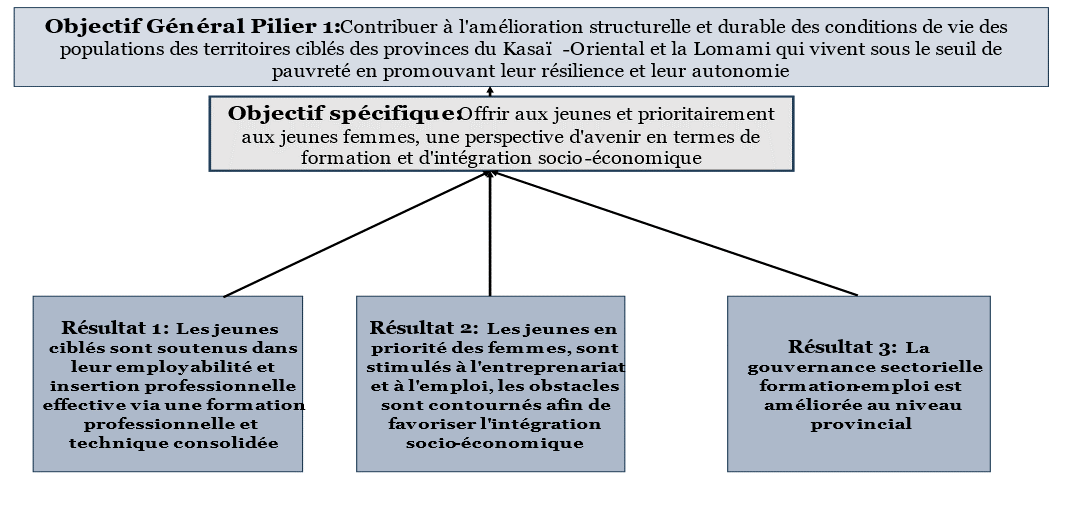 Au Kasaï, en dehors de quelques entreprises privées dans l’économie formelle et des fonctions dans l’administration publique, il y a très peu d’opportunités d’emploi formel à Mbuji-Mayi, la Capitale provinciale. L’activité socio-économique y semble tourner au ralenti ; le taux de chômage et le sous-emploi avoisinent les 40% de la population en âge de travailler et affectent plus particulièrement les jeunes de 18 à 30 ans. Pour survivre, les chercheurs d’emploi, y compris les jeunes instruits, s’orientent dans des activités économiques informelles ou familiales, où les conditions de travail sont dégradées et les emplois précaires. Aujourd’hui, cette dynamique entrepreneuriale informelle constitue l’épine dorsale de l’économie au Kasaï-Oriental. La plupart des travailleurs informels connaissent des conditions de travail inadaptées et dangereuses, des revenus irréguliers inférieurs aux standards et l’absence de toute protection sociale.Comme l’indique le cadre logique (cf. image), l’un des résultats de cette Intervention (R2) est la promotion de l’entrepreneuriat comme levier de lutte contre le chômage et la pauvreté dans ladite province. L’approche a pour cible des aspirant.e.s entrepreneur.e.s, des entrepreneur.e.s de survie (entrepreur.e par nécessité) et des entreprises inclusives à fort potentiel de croissance qui sont très peu d’ailleurs. En plus de l’insuffisance de l’offre d’emploi et de la faiblesse du tissu économique, l’écosystème entrepreneurial du Kasaï est au stade embryonnaire c’est-à-dire très peu d’opérateurs d’accompagnement à l’entrepreneuriat.La concentration géographique en faveur de la zone urbaine et péri-urbaine de Mbuji-mayi constitue une unité géographique cohérente pour soutenir le développement économique et social, et entretiendra un lien avec le secteur de l’agriculture en milieu péri-urbain et rural pour générer des effets vertueux dans les chaines de valeur. Contexte spécifiqueL’IFEE combine plusieurs outils et approches pour adresser la question de l’emploi dans le Kasaï-Oriental (Mbuji-Mayi). Ces appuis sont strictement alignés aux trois (3) résultats de l’intervention (voir cadre logique), c’est-à-dire des appuis managériaux, de la gouvernance des secteurs d’activités, de réalisation d’infrastructures d’apprentissage et de prestation. L’approche phare de la stratégie de mise à l’emploi est la Pépinière d’Entreprises.   De manière générale, les pépinières d’entreprises ont pour but d’aider les entreprises à démarrer et à se développer. Elles mettent généralement à leur disposition un ensemble de prestations : locaux d’activités, services et équipements marchands, autres services d’appui aux entreprises. Les pépinières d’entreprises peuvent être une formule efficace et économe en faveur de la création et du développement des entreprises. Il n’y a pas de modèle universel de pépinière d’entreprises. L’approche de pépinières d’entreprises promue et soutenue par l’intervention FEE du Kasai Oriental et mise en œuvre par les instituts techniques Mazzarello et Don Bosco qui se veulent être des centres d’application, structure et offre une plate-forme intégrée d’activités et de services spécialisés aux porteurs de projets agricoles et/ou d’élevage qui souhaitent créer ou développer des initiatives de création de richesses.L’ambition affichée par les pépinières d’entreprises Mazzarello et Don Bosco est de devenir, au fur et à mesure de leur développement, un lieu de ressources et de structuration de l’entrepreneuriat au sein d’un cluster agro-alimentaire caractérisé par un milieu innovateur et orienté sur des créneaux porteurs à vocation agricole, élevage, transformation, conservation et commercialisation Elles auront pour vocation de fournir aux porteurs de projets (entrepreneurs potentiels) et aux entrepreneurs déjà actifs une gamme complète de services nécessaires pour planifier et transformer leurs initiatives en opportunité d’affaires suivant une logique d’accompagnement et de soutien à travers un processus bien défini.Ainsi, elles vont former et accompagner les porteurs de projets dans le but de limiter les risques d’échecs et d’accroître leurs capacités de développement. Pour ce faire, les pépinières d’entreprises Mazzarello et Don Bosco ambitionnent de délivrer deux services majeurs aux jeunes accédant à leurs dispositifs :L’acquisition et le renforcement des compétences techniques à travers des formations courtes, qualifiantes et professionnalisantes dans les métiers de l’agro-alimentaireCes deux pépinières d’entreprises se positionnent comme des offreurs de formation courte, qualifiante et professionnalisante dans les métiers de l’agro-alimentaire L’objectif des formations proposées par la pépinière est de combler les déficiences de compétences ou d’installer de nouvelles compétences et aptitudes aux porteurs d’initiatives, indispensables pour finaliser un projet et le concrétiser.Le renforcement des compétences entrepreneuriales et managériales à travers la structuration et la mise en service d’un dispositif d’incubation ainsi que la délivrance d’un paquet de services d’appui et de soutien aux entreprises incubées par les pépinièresLa mise à l’auto-emploi dans une approche de cluster agro-alimentaire est la stratégie à mettre en œuvre par les deux pépinières d’entreprises à travers un dispositif d’incubation et de soutien aux entreprises incubées. La pépinière héberge et accompagne le porteur de projet, jeune créateur. Elle regroupe en un seul lieu des entreprises sur le point d’être créées ou nouvellement créées, désireuses de conseils, de services mutualisés et d’aides pour développer leurs projets.Pour cela, elle propose un suivi post création afin d’assurer la pérennité de l’entreprise, favoriser son développement et éviter l’isolement du jeune créateur. Partant du constat que les entreprises nouvellement créées sont fragiles et qu’il y a une nécessité de les aider dès le démarrage, les pépinières d’entreprises ont pour but d’être de véritables ressources pour faire de la jeune entreprise une entreprise pérenne et en développement.Compte tenu de la faible capacité d’emploi formel du secteur privé à Mbujimayi, cette intervention priorise un choix élargi et diversifié de secteurs économiques porteurs, ciblant les jeunes, et en particulier les jeunes femmes. Ces secteurs comprennent l’agro-alimentaire, l’économie verte, circulaire et renouvelable, l’économie créative, l’économie digitale, la construction et le bois, ainsi que la mécanique.C’est dans ce cadre précis que l’institut technique Mazzarello est positionné comme une pépinière d’entreprises sur la chaine de valeur agro-alimentaire dans l’intervention Formation-Emploi-Entreprenariat. L’ambition est de développé un vaste écosystème d’entreprises satellitaires autour de Mazzarello qui assure et garantit le rôle stratégique de mise en marché des différents produits mais également un rôle d’ensemblier sur la chaine de valeur en termes d’opportunités durables de catalyseur de la production et de l’écoulement sur la base d’un système interactif répondant aux principes d’une chaine de valeur productive et commerciale dans la province et au niveau national en saisissant les opportunités de marchés avec des produits innovants.Cette ambition nécessite un préalable important : une étude socio-économique de Mazzarello et de son environnement pour caractériser les différents aspects utiles à la concrétisation de cette ambition ; les infrastructures actuelles et futures à mettre en place, la demande en produits agro-alimentaires, le pouvoir économique des ménages et de la classe moyenne, les équipements et matériels de base pour assurer la transformation et la conservation, les capacités en ressources humaines et logistiques de l’institut entre autres objectifs attendus de cette étude-analyse socio-économique.Présentation de l’Institut technique Professionnel MazzarelloL’Institut technique et Professionnel (ITP) Mazzarello est une école mixte conventionnée catholique qui a été créée par les Filles de Marie Auxiliatrice (Salésiennes de Don Bosco) depuis 2003 à Lukelenge/Source, village de Bena MPUANGA, en vue d’encadrer les jeunes et leur donner un métier. Lors de sa création, l’école était un centre de formation professionnelle. A partir de 2010, le centre a été transformé d’abord en Institut Professionnel Technique (IPROTECH) puis en Institut Technique Professionnel (ITP), devenue en 2015 une Ecole-Entreprise. L’ITP Mazzarello organise deux cycles :	Le cycle court (cycle professionnel) qui comprend : la coupe et couture, agroforesterie, transformation des produits agricoles et nutrition de base ;Le cycle long avec 3 sections : Agriculture Générale, Commerciale et Gestion, Pédagogie Générale.En plus de ces deux cycles, il y a le cycle terminal de l’éducation de base (7ème et 8ème).Les entreprises scolaires organisées comprennent la production de la farine de manioc panifiable, le poulailler, la fumerie et la porcherie. L’ITP MAZZARELLO possède aussi des ateliers des coutures, un champ pour les pratiques professionnelles, un laboratoire informatique, une bibliothèque et quelques activités génératrices des revenus.Ainsi, l’institut se positionne et ambitionne de développer une véritable offre de services dans les formations courte durée et professionnalisante en vue de répondre aux exigences et demandes des jeunes d’accéder à des formations courtes mais porteuses d’insertion professionnelle.En outre, l’ambition de l’Institut Technique Professionnel Mazzarello est de servir de plateformes agro-alimentaires avec un objectif important de soutenir la création et la professionnalisation d’emplois décents et durables en offrant des opportunités de formation et de développement des compétences aux jeunes et femmes, d’un cadre d’accès aux marchés et aux possibilités transformation, de conservation et de conservation pour les petites initiatives entrepreneuriales de l’écosystème.Présentation de l’Institut technique Don BoscoLe Centre Professionnel Muetu Don Bosco est situé dans la commune de Bipemba, Quartier Makala. Il est entouré par 4 avenues ; au Sud par la route nationale N° 01 Inga, à l’Est par l’avenue Monseigneur Nkongolo, au Nord par l’avenue Ditalala et à l’Ouest par l’avenue Matadi.Don Bosco fonctionne avec l’arrêté ministériel N°/CABMIN/0492/2005, portant agrément et autorisation de fonctionnement des écoles et classes d’enseignement primaire, secondaire et professionnel dans la province de Kasaï Oriental. Dans l’objectif d’encadrer les jeunes vulnérables de la RD Congo et plus particulièrement ceux de la ville de Mbujimayi au Kasaï Oriental, la communauté « Muetu Don Bosco » a mis à la disposition des jeunes à risque ou des jeunes en rupture familiale, une structure communément appelée « la Maison Ecole Don Dosco » qui est un centre d’accueil, d’écoute des jeunes en situation de vulnérabilité. Avec l’aide des agents sociaux, la Maison travaille d’arrache-pied pour l’éducation de ces jeunes vulnérables, leur orientation selon les différents cas, la réunification familiale et/ou l’insertion sociale et professionnelle.Notre « Maison Ecole Don Bosco » s’occupe des jeunes démunis de tout âge confondu et cela depuis 2013. Les Salésiens de Don Bosco descendent eux-mêmes dans les rues de Mbujimayi à la recherche des jeunes les plus délaissés, abandonnés, souvent accusés de sorcellerie, afin de leur donner une opportunité de trouver où se laver, où manger, où dormir, où se faire soigner et où étudier. L’ultime espoir est qu’un jour ces jeunes pourront être de bons chrétiens et d’honnêtes citoyens utiles à la société. C’est aussi pour que ces jeunes retrouvent un sens à leur propre vie en étant avec les Salésiens et leurs collaborateurs qui essaient de les guider.Don Bosco dispose en son sein un Centre de Formation Professionnel pour une formation de qualité des jeunes qui nous fréquentent. 75% des jeunes proviennent des familles pauvres du quartier et le reste d’autres quartiers de la ville. La majorité des jeunes manquent de moyens pour continuer leurs études secondaires et sont obligés de s’orienter pour une formation plus courte qui leur donne l’opportunité d’avoir un métier à travers lequel ils se prennent en charge.Dans le cadre de la nouvelle intervention FEE du Kasai Oriental et des orientations définies par les autorités de l’institut, l’ambition nouvelle de Don Bosco est de se structurer en une approche de pépinière d’entreprises qui vise à jouer un rôle de catalyseur et de dynamiseur de développement économique local en termes de créations d’emplois massifs et durables dans la chaine de valeur agro-alimentaire.Sous ce rapport, dans le développement des chaînes de valeurs des filières agricoles, le stockage et la transformation ont une importance considérable en raison des rôles économique et social qu’ils revêtent en milieu rural et urbain où ces activités constituent une source de revenus non négligeable avec une plus grande valeur ajoutée d’une part et de leur rôle nutritionnel et sanitaire d’autre part.Ainsi, la transformation des produits alimentaires périssables en vue d’assurer leur conservation sur une longue période est de nos jours plus qu’une préoccupation humaine mais une nécessité économique justifiée par la réduction des taux de pertes ainsi que la possibilité qu’elle offre à l’homme moderne de disposer de la nourriture en permanence et en quantité suffisante. Par ailleurs, elle permet également d’affranchir l’agriculture des aléas climatiques et des fluctuations saisonnières de productions et de prix qui en découlent assurant non seulement une meilleure stabilité des marchés intérieurs, et permet aussi à certains pays de générer des devises sur les surplus exportés en créant des emplois qui améliorent ainsi les revenus des acteurs impliqués.Spécifiquement, cette étude permettra d’apporter des réponses aux problèmes :D’accès à des infrastructures adéquates de transformation, de packaging et de branding ;Des problèmes d’importation des produits/denrées des premières nécessitées, Du chômage endémique des jeunes ;Des pertes postes récoltes ;Des pertes constatées dans la transformation de la farine de toutes sortes, des huiles, du savon, des jus locaux des différents fruits de saison, des produits maraichers… (voir synthèse des produits en annexe) ;Des défauts susceptibles d’intervenir dans la fabrication en vue de proposer des meilleures pratiques aux entrepreneurs aspirant.e.s et actifs-ves respectueuses des normes d’hygiène et de qualité ;De la compétitivité des produits (élaboration modèle d’affaires ou compte d’exploitation). Elaboratin de business modelObjectifLa mission consiste à mettre à disposition des instituts MAZZARELLO et Don Bosco dont les locaux abriterons les infrastructures de transformation et de conservation des produits agricoles et d’élevage  une expertise pour étudier les différentes options et les besoins pour faire fonctionner efficacement une plateforme multifonctionnelle de transformation des produits agricoles/carnés/halieutiques ciblés dans le cadre de la mise en œuvre de l’approche Pépinière d’entreprises afin de réduire les coûts de production pour les entrepreneur.e.s cibles de deux (2) instituts à travers une maîtrise des bonnes pratiques et le respect des normes d’hygiène du processus de transformation pour optimiser les profits.Spécifiquement, il s’agira de/d’ :Evaluer les technologies existantes d’une unité artisanale ou semi-industrielle de transformation des produits ciblés (voir synthèse des produits en annexe) séchés ou en jus fonctionnant à plein régime ;Identifier les besoins en termes de nouveaux équipements/matériels nécessaires pour remplir la fonction de pépinières d’entreprises ainsi que les spécifications techniques de ces différents équipements Identifier les bonnes pratiques et mesures d’hygiènes ;Elaborer des fiches techniques pour : le séchage des fruits, la production des boissons à base des produits locaux, des produits de pâtisserie, l’abattage de la volaille, l’abattage et la conservation de la viande etc… de chaque modèle ainsi que les défauts de fabrication et les réponses pour y remédier ;Faire une analyse comparée (avantage et inconvénients) des différents modèles de séchage ou de production du jus (artisanale et semi-industrielle) ;Faire des recommandations pour les bonnes pratiques de séchage et de production du jus des produits ciblés ;Identifier et proposer d’autres créneaux porteurs dans la transformation agro-alimentaire et le développement de nouveaux produitsConcevoir deux modèles économiques pour les deux instituts en lien avec l’unité de transformation installée. Résultats attendusUn guide ou manuel de bonnes pratiques techniques (processus de transformation et normes d’hygiène y compris le diagramme technologique et les paramètres opératoires), économiques (compte d’exploitation) pour des unités de petites/moyennes tailles de fruits séchés et jus (voir synthèse des produits en annexe) est élaboré ;Les défauts de fabrication sont ressortis et des mesures correctives pour y remédier sont proposées ;Une liste d’équipements adaptés, leurs caractéristiques/spécifications et leurs coûts indicatifs est proposée.Des créneaux porteurs de produits à valeur ajoutée sont proposés avec leurs fiches techniquesDeux modèles d’affaires pour l’exploitation de deux (2) unités installées (Foodlab) dans les 2 instituts sont élaborés. Tâches Pour réaliser cette étude, le consultant sera amené à :Faire une étude de la faisabilité technique et financière de la mise en place et de l'exploitation d'une unité moderne et performante de séchage, de production de jus des produits ciblés et l’abattage de volailles et de la viande de porc.Faire l’inventaire des technologies de production des produits ciblés fruits séchés, boissons, viande séchée, huile, farines, produits de pâtisserie et de boulangerie qui existent au Congo/Mbuji-Mayi et identifier par la suite les deux meilleurs produits porteurs pour chaque produit en produisant des fiches techniques qui présenteront entre autres :Une description générale de la technologieLa finalité de la technologie Les différentes étapes technologiques avec les paramètres à maitriser Le dispositif technique et les équipements exigésLa capacité et la performance du dispositifLe coût estimatif du dispositif La durée de vie du dispositifLes conditions d’utilisation, avantages et inconvénients de la technologie Les défauts de fabrication récurrents et réponses appropriées pour y remédier.Faire le point sur les équipements, matériels, infrastructures et autres investissements habituellement mobilisés au niveau national pour implanter et exploiter avec succès une unité de : i) séchage, ii) de production de jus et iii) des produits de pâtisserie, d’abattage de volailles et de viande de porc.Faire une exploration auprès des fournisseurs (nationaux et internationaux) d’équipements afin d’analyser les conditions de mise en place des unités de séchage, de production du jus et d’abattage de volailles (Emplacement de l’usine en fonction des sources d ’approvisionnement et coûts de transport, Acquisition et préparation du terrain, Propositions et coûts des équipements, l'infrastructure et de main d’œuvre. Ceci pourrait concerner les types de matériel à titre indicatif : le Séchoir, la Chambre froide, les Fournitures et petits matériels, le type d’emballage, les Bâtiments, les Moyens de transport des produits, les Besoins et coûts de la main d'œuvre, etc). Joindre au besoin la documentation en provenance des fournisseurs d’équipements (factures pro-forma si possible).Faire une analyse du marché : description des produits, quantités vendus, listes des fournisseurs de matières premières (fruit frais) existants et potentiels, liste des destinations des produits transformés (voir synthèse des produits en annexe), mode de conditionnement, motif de consommation par les acheteurs, type d’emballages, segmentation du marché (bio, produits naturels, utilisation des additives), prix, analyse de la concurrence  Faire la restitution des conclusions de l’étude devant un auditoire composé du commanditaire et ses partenaires y compris des investisseurs potentiels en liens avec les filières ciblées.LivrablesAu terme de ce marché, les produits ci-après sont attendus :Un rapport de la réunion de cadrage incluant la compréhension de la mission (amendement ou commentaires des TDRs) ;Un rapport de diagnostic des technologies de transformation des produits ciblés (fruits séchés, boissons à base de fruits, viande séchée, huile, farines, produits de pâtisserie et de boulangerie) y compris les solutions réalistes proposées pour réduire le taux de pertes (défauts de fabrication et des réponses correctives) ;Les 2 modèles d’affaires/exploitations des unités installées (Foodlabs) ;Une proposition de liste d’équipements adaptés, leurs caractéristiques/spécifications techniques et leurs coûts indicatifs (avec éventuellement une liste de fournisseurs locaux et étrangers).Un manuel de bonnes pratiques de transformation des produits ayant un fort potentiel de valeur ajoutée avec le respect des normes d’hygiène. Profil et expériences requisL'équipe sera composée d’un ingénieur en agro-industrie ou technologie alimentaire qui servira comme chef de mission et d'un analyste financier.Les personnes intéressées par le présent avis d’appel à candidature doivent satisfaire aux conditions ci-après :Pour le chef de missionIl doit être un ingénieur en Agro-alimentaire (BAC + 5) , ou de tout autre diplôme équivalant(avoir un doctorat dans le domaine sera un atout). Le consultant doit avoir 4 ans d’expérience probante en étude, mise en place et accompagnement des unités de transformation et de commercialisation des denrées alimentaires, de préférence dans le domaine de la transformation des fruits tropicaux en boissons, jus ou fruits séchés) et les céréales et/ou oléagineux. Une expérience prouvée dans la conception et l’élaboration des Guides et manuels en transformation agroalimentaire avec les bailleurs Une bonne expérience en formation et coaching de jeunes entrepreneurs et Startup/PME ou des incubateurs dans l’Agro business/agroalimentaire serait fortement appréciéePour l’analyste financierAvoir au minimum une License en Economie (Une maitrise ou un master en Management et stratégie d’entreprise est un atout)L’analyste financier doit avoir une expérience avérée dans la production de business plans, des comptes d’exploitation pour les exploitations agricoles et les unités de transformation des produits agricoles en Afrique. Très bonne maitrise de l’analyse des coûts et de l’établissement de bilan prévisionnel en tenant compte notamment de l’influence des coûts énergétiques, en fonction des recommandations d’équipements et matériels à acheter et de l’énergie à utiliser sous différents scenarii.Durée de la prestationLa mission démarrera dès la signature du contrat pour un délai de 30 hommes/jours sur une période de 2 mois. Elle se déroulera essentiellement dans Mbujimayi au Kasaï Oriental.Dossier de soumissionLe dossier de soumission doit, contenir les éléments ci-dessous : Offre techniqueL’offre technique doit contenir : La description de la méthodologie, les CV des consultants, le chronogramme d’exécution de la missionOffre financièreL’offre financière devra détaillée le coût ainsi que les honoraires des consultants et les autres charges (voir le point 3.4.3.1 « Eléments inclus dans le prix ») ;Méthodologie et planningL’expert définira les méthodes/étapes et outils nécessaires pour la conduite de sa mission. Il propose un chronogramme d’activités contenant au moins :  Une phase de diagnostic des technologies de transformation des produits ciblés (voir synthèse des produits en annexe) y compris les solutions réalistes proposées pour réduire le taux de pertes (défauts de fabrication et des réponses correctives) ;Une proposition de liste d’équipements adaptés, leurs caractéristiques et leurs coûts indicatifs et,Une phase de proposition d’un manuel de bonnes pratiques de transformation et de conservation des produits ciblés (voir synthèse des produits en annexe) avec le respect des normes d’hygiène. Formulaires d’offreFiche d’identificationPersonne physique Pour remplir la fiche, veuillez cliquer ici : https://documentcloud.adobe.com/link/track?uri=urn:aaid:scds:US:412289af-39d0-4646-b070-5cfed3760aedEntité de droit privé/public ayant une forme juridiquePour remplir la fiche, veuillez cliquer ici : https://documentcloud.adobe.com/link/track?uri=urn:aaid:scds:US:3b918624-1fb2-4708-9199-e591dcdfe19bEntité de droit publicPour remplir la fiche, veuillez cliquer ici : https://documentcloud.adobe.com/link/track?uri=urn:aaid:scds:US:c52ab6a5-6134-4fed-9596-107f7daf6f1Sous-traitantsFormulaire d’offre - PrixEn déposant cette offre, le soumissionnaire s’engage à exécuter, conformément aux dispositions du CSC / COD22012-10073– , le présent marché et déclare explicitement accepter toutes les conditions énumérées dans le CSC et renoncer aux éventuelles dispositions dérogatoires comme ses propres conditions.Les prix unitaires et les prix globaux de chacun des postes de l’inventaire sont établis en respectant la valeur relative de ces postes par rapport au montant total de l’offre. Tous les frais généraux et financiers, ainsi que le bénéfice, sont répartis sur les différents postes proportionnellement à l’importance de ceux-ci.La taxe sur la valeur ajoutée fait l’objet d’un poste spécial de l’inventaire, pour être ajoutée au montant de l’offre. Le soumissionnaire s’engage à exécuter le marché public conformément aux dispositions du CSC /, aux prix suivants, exprimés en euros et hors TVA :Pourcentage TVA : ……………%.En cas d’approbation de la présente offre, le cautionnement sera constitué dans les conditions et délais prescrits dans le cahier spécial des charges.L’information confidentielle et/ou l’information qui se rapporte à des secrets techniques ou commerciaux est clairement indiquée dans l’offre.Afin de rendre possible une comparaison adéquate des offres, les données ou documents mentionnés << ci-dessous ou au point …, dûment signés, doivent être joints à l’offre.En annexe ………………….., le soumissionnaire joint à son offre ……………..Le soumissionnaire déclare sur l’honneur que les informations fournies sont exactes et correctes et qu’elles ont été établies en parfaite connaissance des conséquences de toute fausse déclaration.Certifié pour vrai et conforme,Fait à …………………… le ………………Déclaration sur l’honneur – motifs d’exclusion Par la présente, je/nous, agissant en ma/notre qualité de représentant(s) légal/ légaux du soumissionnaire précité, déclare/rons que le soumissionnaire ne se trouve pas dans un des cas d’exclusion suivants : Le soumissionnaire ni un de ses dirigeants a fait l’objet d’une condamnation prononcée par une décision judiciaire ayant force de chose jugée pour l’une des infractions suivantes : 1° participation à une organisation criminelle; 2° corruption; 3° fraude; 4° infractions terroristes, infractions liées aux activités terroristes ou incitation à commettre une telle infraction, complicité ou tentative d’une telle infraction; 5° blanchiment de capitaux ou financement du terrorisme; 6° travail des enfants et autres formes de traite des êtres humains. 7° occupation de ressortissants de pays tiers en séjour illégal. 8° la création de sociétés offshoreL’exclusion sur base de ce critère vaut pour une durée de 5 ans à compter de la date du jugement. Le soumissionnaire ne satisfait pas à ses obligations relatives au paiement d’impôts et taxes ou de cotisations de sécurité sociale pour un montant de plus de 3.000 €, sauf  lorsque le soumissionnaire peut démontrer qu’il possède à l’égard d’un pouvoir adjudicateur une ou des créances certaines, exigibles et libres de tout engagement à l’égard de tiers. Ces créances s’élèvent au moins à un montant égal à celui pour lequel il est en retard de paiement de dettes fiscales ou sociales ; le soumissionnaire est en état de faillite, de liquidation, de cessation d’activités, de réorganisation judiciaire, ou a fait l’aveu de sa faillite, ou fait l’objet d’une procédure de liquidation ou de réorganisation judiciaire, ou est dans toute situation analogue résultant d’une procédure de même nature existant dans d’autres réglementations nationales; le soumissionnaire ou un de ses dirigeants a commis une faute professionnelle grave qui remet en cause son intégrité. 
 
Sont entre autres considérées comme telle faute professionnelle grave :   une infraction à la Politique de Enabel concernant l’exploitation et les abus sexuels – juin 2019 une infraction à la Politique de Enabel concernant la maîtrise des risques de fraude et de corruption – juin 2019 <lien>;  une infraction relative à une disposition d’ordre réglementaire de la législation locale applicable relative au harcèlement sexuel au travail ; le soumissionnaire s’est rendu gravement coupable de fausse déclaration ou faux documents en fournissant les renseignements exigés pour la vérification de l’absence de motifs d’exclusion ou la satisfaction des critères de sélection, ou a caché des informations ; lorsque Enabel dispose d’élements suffisamment plausibles pour conclure que le soumissionnaire a commis des actes, conclu des conventions ou procédé à des ententes en vue de fausser la concurrence. La présence du soumissionnaire sur une des listes d’exclusion Enabel en raison d’un tel acte/convention/entente est considérée comme élément suffisamment plausible. lorsqu’il ne peut être remédié à un conflit d’intérêts par d’autres mesures moins intrusives; des défaillances importantes ou persistantes du soumissionnaire ont été constatées lors de l’exécution d’une obligation essentielle qui lui incombait dans le cadre d’un contrat antérieur passé avec un autre pouvoir public, lorsque ces défaillances ont donné lieu à des mesures d’office, des dommages et intérêts ou à une autre sanction comparable. 
 Sont considérées comme ‘défaillances importantes’ le respect des obligations applicables dans les domaines du droit environnemental, social et du travail établies par le droit de l’Union européenne, le droit national, les conventions collectives ou par les dispositions internationales en matière de droit environnemental, social et du travail. 
La présence du soumissionnaire sur la liste d’exclusion Enabel en raison d’une telle défaillance sert d’un tel constat. des mesures restrictives ont été prises vis-à-vis du contractant dans l’objectif de mettre fin aux violations de la paix et sécurité internationales comme le terrorisme, les violations des droits de l’homme, la déstabilisation des États souverains et la prolifération d’armes de destruction massive. Le soumissionnaire ni un de des dirigeants se trouvent sur les listes de personnes, de groupes ou d’entités soumises par les Nations-Unies, l’Union européenne et la Belgique à des sanctions financières :Pour les Nations Unies, les listes peuvent être consultées à l’adresse suivante : https://finances.belgium.be/fr/tresorerie/sanctions-financieres/sanctions-internationales-nations-unies  

Pour l’Union européenne, les listes peuvent être consultées à l’adresse suivante : https://finances.belgium.be/fr/tresorerie/sanctions-financieres/sanctions-europ%C3%A9ennes-uehttps://eeas.europa.eu/headquarters/headquarters-homepage/8442/consolidated-list-sanctions

https://eeas.europa.eu/sites/eeas/files/restrictive_measures-2017-01-17-clean.pdf

Pour la Belgique : https://finances.belgium.be/fr/sur_le_spf/structure_et_services/administrations_generales/tr%C3%A9sorerie/contr%C3%B4le-des-instruments-1-2 <…>Si Enabel exécute un projet pour un autre bailleur de fonds ou donneur, d’autres motifs d’exclusion supplémentaires sont encore possibles. Le soumissionnaire déclare formellement être en mesure, sur demande et sans délai, de fournir les certificats et autres formes de pièces justificatives visés, sauf si: a.	Enabel a la possibilité d’obtenir directement les documents justificatifs concernés en consultant une base de données nationale dans un État membre qui est accessible gratuitement, à condition que le soumissionnaire ait fourni les informations nécessaires (adresse du site web, autorité ou organisme de délivrance, référence précise des documents) permettant à Enabel de les obtenir, avec l’autorisation d’accès correspondante; b.	Enabel est déjà en possession des documents concernés.  Le soumissionnaire consent formellement à ce que Enabel ait accès aux documents justificatifs étayant les informations fournies dans le présent document. DateLocalisation SignatureDéclaration intégrité soumissionnairesPar la présente, je / nous, agissant en ma/notre qualité de représentant(s) légal/légaux du soumissionnaire précité, déclare/rons ce qui suit : Ni les membres de l’administration, ni les employés, ni toute personne ou personne morale avec laquelle le soumissionnaire a conclu un accord en vue de l'exécution du marché, ne peuvent obtenir ou accepter d’un tiers, pour eux-mêmes ou pour toute autre personne ou personne morale, un avantage appréciable en argent (par exemple, des dons, gratifications ou avantages quelconques), directement ou indirectement lié aux activités de la personne concernée pour le compte de Enabel.Les administrateurs, collaborateurs ou leurs partenaires n'ont pas d'intérêts financiers ou autres dans les entreprises, organisations, etc. ayant un lien direct ou indirect avec Enabel (ce qui pourrait, par exemple, entraîner un conflit d'intérêts). J'ai / nous avons pris connaissance des articles relatifs à la déontologie du présent marché public (voir 1.7.), ainsi que de la Politique de Enabel concernant l’exploitation et les abus sexuels ainsi que de la Politique de Enabel concernant la maîtrise des risques de fraude et de corruption  et je / nous déclare/rons souscrire et respecter entièrement ces articles.Si le marché précité devait être attribué au soumissionnaire, je/nous déclare/rons, par ailleurs, marquer mon/notre accord avec les dispositions suivantes : Afin d’éviter toute impression de risque de partialité ou de connivence dans le suivi et le contrôle de l’exécution du marché, il est strictement interdit au contractant du marché (c'est-à-dire les membres de l’administration et les travailleurs) d’offrir, directement ou indirectement, des cadeaux, des repas ou un quelconque autre avantage matériel ou immatériel, quelle que soit sa valeur, aux membres du personnel de Enabel, qui sont directement ou indirectement concernés par le suivi et/ou le contrôle de l'exécution du marché, quel que soit leur rang hiérarchique.Tout contrat (marché public) sera résilié, dès lors qu’il s’avérerait que l’attribution du contrat ou son exécution aurait donné lieu à l’obtention ou l’offre des avantages appréciables en argent précités.Tout manquement à se conformer à une ou plusieurs des clauses déontologiques aboutira à l’exclusion du contractant du présent marché et d’autres marchés publics pour Enabel.Le soumissionnaire prend enfin connaissance du fait que Enabel se réserve le droit de porter plainte devant les instances judiciaires compétentes lors de toute constatation de faits allant à l’encontre de la présente déclaration et que tous les frais administratifs et autres qui en découlent sont à charge du soumissionnaire.Date Localisation Signature Documents à remettre – liste exhaustiveFiche d’identificationFormulaire d’offre - PrixDéclaration sur l’honneur – motifs d’exclusion Déclaration intégrité soumissionnaires La description de la méthodologie, Les CV des consultants,Minimum deux preuves des missions similaires pour les entreprises agricoles en Afrique, Le chronogramme d’exécution de la missionAnnexes<< Clause GDPR (en cas de prestataire de service qui va traiter des données personnelles)Cette annexe est à utiliser lorsque l’adjudicataire est un sous-traitant au sens de la législation RGPD, c’est-à- dire personne physique ou morale, qui traite des données à caractère personnel pour le compte de Enabel.Donnée personnelle = toute information se rapportant à une personne physique identifiée ou identifiable. Une personne physique identifiable est une personne physique qui peut être identifiée, directement ou indirectement, notamment par référence à un identifiant tel que le nom, un numéro d’identification, des données de localisation, un identifiant en ligne ou à un ou plusieurs facteurs spécifiques de l’identité physique, physiologique, génétique, mentale, économique, culturelle ou sociale de cette personne physique.CONVENTION relatiVE aux traitements de données à caractère personnel (RGPD)ENTRE :  Le pouvoir adjudicateur : Enabel, Agence belge de développement, société anonyme de droit public à finalité sociale, dont le siège social est établi à 147, rue Haute, 1000 Bruxelles (numéro d’entreprise 0264.814.354, RPM Bruxelles).Représentée par : [………………………………………………………………………..…………..….],Ci-après dénommée « le pouvoir adjudicateur » ou « PA » ou « Responsable du traitement ».ET : 	L’adjudicataire : [……………………………………………………………………………………..….], dont le siège social est établi à […………………………………………………………………………………………….………………….…...] et immatriculée à la BCE sous le n° […………………………………………….…………….….],Représenté(e) par : [……………………………………………………………………………………...],conformément à l’article [……………………………………….……………………………….…….] des statuts de la société,Ci-après dénommé(e) « l’adjudicataire » ou « sous-traitant ».Le pouvoir adjudicateur et l’adjudicataire sont dénommés individuellement une « Partie » et ensemble les « Parties ».	PréambulePar décision du [………………….…...], l’adjudicataire s’est vu attribuer un marché conformément au cahier spécial des charges n° [……………………...].Les besoins faisant l’objet de ce marché impliquent le traitement de données à caractère personnel au sens de la loi belge relative à la protection des personnes physiques à l’égard des traitements de données à caractère personnel et du règlement européen 2016/679 (ci-après RGPD).L’objet de cet avenant est de conformer les documents de marché aux exigences de l’article 28 du RGPD.Il n’est pas autrement dérogé aux conditions du marché, notamment quant au délai et à la valeur du marché attribué.Article 1 : Définitions Les termes tels que « traiter » / « traitement », « données à caractère personnel », « responsable du traitement », « sous-traitant » et « violation de données à caractère personnel » doivent être interprétés à la lumière de la Législation en matière de protection des données. Par « Législation en matière de protection des données » on entend toute réglementation de l'Union européenne et/ou de ses États membres, y compris, sans être limité aux actes, directives et règlements pour la protection des données à caractère personnel, en particulier le règlement européen 2016/679 relatif à la protection des personnes physiques à l’égard du traitement des données à caractère personnel et à la libre circulation de ces données (ci-après RGPD) et la loi belge du 30 juillet 2018 relative à la protection des personnes physiques à l’égard des traitements de données à caractère personnel.Article 2 : Objet de la ConventionDurant l’exécution du marché, le pouvoir adjudicateur confie à l’adjudicataire le traitement de données à caractère personnel. L’adjudicataire s'engage à traiter les données à caractère personnel au nom et pour le compte du pouvoir adjudicateur.L’adjudicataire exécute le marché conformément aux dispositions de la présente Convention.Les deux Parties s'engagent explicitement à respecter les dispositions des lois applicables en matière de protection des données et à ne rien faire ou omettre qui puisse amener l'autre Partie à enfreindre les lois pertinentes et applicables en matière de protection des données.Les éléments compris dans le traitement sont inclus et précisés plus amplement dans l’Annexe 1 de cette Convention. Les éléments suivants sont particulièrement inclus dans ladite Annexe : Les activités de traitements de données à caractère personnel ;Les catégories de données à caractère personnel traitées ;Les catégories d’intéressés auxquelles se rapportent les données à caractère personnel du pouvoir adjudicateur ;Les finalités du traitement. Seules les données à caractère personnel mentionnées dans l’Annexe 1 de la présente Convention peuvent et doivent être traitées par l’adjudicataire. En outre, les données à caractère personnel ne seront traitées qu'à la lumière des finalités déterminées par les Parties dans l’Annexe 1 de la présente Convention.Les deux Parties s'engagent à adopter des mesures appropriées pour s'assurer que les données à caractère personnel ne sont pas utilisées abusivement ou acquises par un tiers non autorisé.En cas de conflit entre les dispositions de la présente Convention et celles du Cahier spécial des charges, les dispositions de la présente Convention prévaudront.Article 3 : Instructions du pouvoir adjudicateurL’adjudicataire s’engage à traiter les données à caractère personnel uniquement sur les instructions documentées du pouvoir adjudicateur et conformément aux activités de traitement convenues telles que définies à l’Annexe 1 de la présente Convention. L’adjudicataire ne traitera pas les données à caractère personnel faisant l'objet de la présente Convention d'une manière incompatible avec les instructions et les dispositions de la présente Convention. L’adjudicataire s’engage à traiter les données à caractère personnel conformément aux instructions documentées du Responsable de traitement, en ce compris pour ce qui concerne les transferts de données à caractère personnel vers des pays tiers ou vers des organisations internationales, à moins qu’il ne soit tenu en vertu du droit de l’Union européenne ou de l’État membre auquel il est soumis. Dans le cas ci-mentionné, le Sous-traitant informe le Responsable de traitement de cette obligation légale avant le traitement sauf si le droit concerné interdit une telle information pour des motifs importants d’intérêt public.Le pouvoir adjudicateur peut unilatéralement apporter des modifications limitées aux instructions. Le pouvoir adjudicateur s’engage à consulter l’adjudicataire avant d’apporter des modifications importantes aux instructions. Les modifications affectant la teneur de cette Convention doivent faire l’objet d’un accord par les Parties.L’adjudicataire s’engage à notifier immédiatement le pouvoir adjudicateur s’il considère que les instructions reçues (en tout ou en partie) constituent une violation de la Règlementation ou d’autres dispositions du droit de l’Union européenne ou du droit des États membres relatives à la protection des données.Article 4 : Assistance au pouvoir adjudicateur Conformité à la législation. L’adjudicataire assiste le pouvoir adjudicateur dans le respect des obligations qui lui incombent en vertu du Règlement, en tenant compte de la nature du traitement et des informations dont dispose l’adjudicataire.Violation des Données à caractère personnel. Dans le cas d'une violation des Données à caractère personnel relative à l’un des traitements qui fait l’objet de la présente convention, l’adjudicataire doit notifier le pouvoir adjudicateur dans les meilleurs délais après avoir pris connaissance de la violation.Cette notification devra à tout le moins comporter les informations suivantes :La nature de la violation de données à caractère personnel ; Les catégories de données à caractère personnel ;Les catégories et le nombre approximatif de personnes concernées ;Les catégories et le nombre approximatif d'enregistrements de données à caractère personnel concernées ; Les conséquences probables de la violation de données à caractère personnel ;Les mesures prises ou envisagées par l’adjudicataire pour remédier à la violation de données à caractère personnel, y compris, le cas échéant, les mesures pour en atténuer les éventuelles conséquences négatives.L’adjudicataire est tenu de remédier aussi vite que possible aux conséquences négatives découlant d'une violation de données ou de réduire au minimum les autres conséquences potentielles. L’adjudicataire mettra en œuvre sans délai tous les remèdes demandés par le pouvoir adjudicateur ou par les autorités compétentes pour remédier à toute violation de données ou toute autre non-conformité et / ou atténuer les risques associés à ces évènements. L’adjudicataire devra coopérer à tout moment avec le pouvoir adjudicateur et observer ses instructions afin de lui permettre d'effectuer une enquête appropriée sur la violation de données, de formuler une réponse correcte et de prendre ensuite les mesures adéquates.Évaluation de l'impact du traitement des données. Le cas échéant et lorsque le pouvoir adjudicateur en fait la demande, l’adjudicataire assiste le pouvoir adjudicateur dans la réalisation de l'étude d'impact sur la protection des données conformément à l'article 35 du Règlement.Article 5 : Obligations de l’adjudicataireL’adjudicataire traitera toutes les demandes raisonnables du pouvoir adjudicateur concernant le traitement des données à caractère personnel liées à la présente Convention, immédiatement ou dans un délai raisonnable (en fonction des obligations légales définies dans le Règlement) et de manière appropriée. L’adjudicataire garantit qu'il n'existe aucune obligation découlant de toute législation applicable qui rend impossible le respect des obligations de la présente Convention. L’adjudicataire conserve une documentation complète, dans le respect de la loi ou du règlement applicable au traitement des données à caractère personnel effectué pour le PA. L’adjudicataire doit notamment tenir un registre de toutes les catégories d'activités de traitement effectuées pour le compte du pouvoir adjudicateur conformément à l'article 30 du GDPR.L’adjudicataire s'engage à ne pas traiter les données à caractère personnel à d'autres fins que l'exécution du marché et le respect des responsabilités de la présente Convention conformément aux instructions documentées du pouvoir adjudicateur ; si l’adjudicataire, pour quelque raison que ce soit, ne peut se conformer à cette exigence, il en informera le pouvoir adjudicateur sans délai.L’adjudicataire informera sans délai le pouvoir adjudicateur s'il estime qu'une instruction du pouvoir adjudicateur viole la législation applicable en matière de protection des données.L’adjudicataire veillera à ce que les données à caractère personnel ne soient divulguées qu'aux personnes qui en ont besoin pour exécuter le marché conformément au principe de proportionnalité et au principe du "besoin de savoir" (c'est-à-dire que les données ne sont fournies qu'aux personnes qui ont besoin des données à caractère personnel pour exécuter le marché tel que déterminé dans le cahier spécial des charges correspondant et la présente Convention).L’adjudicataire s'engage à ne pas divulguer les données à caractère personnel à d'autres personnes que le personnel du pouvoir adjudicateur qui ont besoin des données à caractère personnel pour se conformer aux obligations de la présente Convention, et s'assure que le personnel identifié a accepté les obligations légales et contractuelles de confidentialité adéquates.Si l’adjudicataire enfreint le présent marché et le RGPD en déterminant les finalités et les moyens du traitement, il devra être considéré comme responsable du traitement dans le cadre de ce traitement. Article 6 : Obligations du pouvoir adjudicateurLe pouvoir adjudicateur apportera toute l'assistance nécessaire et coopérera de bonne foi avec l’adjudicataire afin de s'assurer que tout traitement des données à caractère personnel est conforme aux exigences du Règlement et notamment aux principes relatifs au traitement des données à caractère personnel.Le pouvoir adjudicateur conviendra avec l’adjudicataire sur les canaux de communication appropriés afin de s'assurer que les instructions, directions et autres communications concernant les données à caractère personnel qui sont traitées par l’adjudicataire pour le compte du pouvoir adjudicateur sont bien reçues entre les Parties. Le pouvoir adjudicateur notifie à l’adjudicataire l'identité du point de contact unique du pouvoir adjudicateur que l’adjudicataire est tenu de contacter en application de la présente Convention. Les instructions non écrites (p. ex. instructions orales par téléphone ou en personne) doivent toujours être confirmées par écrit.Le point de contact du pouvoir adjudicateur est : dpo@enabel.be Le pouvoir adjudicateur garantit qu'il n'émettra aucune instruction, direction ou demande à l’adjudicataire qui ne respecte pas les dispositions du Règlement.Le pouvoir adjudicateur fournit l'assistance nécessaire à l’adjudicataire et/ou à son ou ses sous-traitant(s) subséquent(s) pour se conformer à une demande, ordonnance, enquête ou assignation adressée à l’adjudicataire ou à son ou ses sous-traitant(s) subséquent(s) par une autorité gouvernementale ou judiciaire nationale compétente.Le pouvoir adjudicateur garantit qu'il ne donnera aucune instruction, direction ou demande à l’adjudicataire qui obligerait l’adjudicataire et/ou son (ses) sous-traitant(s) subséquent(s) à violer toute obligation imposée par la législation nationale obligatoire applicable à laquelle l’adjudicataire et/ou son (ses) sous-traitant(s) subséquent(s) sont soumis.Le pouvoir adjudicateur garantit qu'il coopérera de bonne foi avec L’adjudicataire afin d'atténuer les effets négatifs d'un incident de sécurité affectant les données à caractère personnel traitées par l’adjudicataire et/ou son ou ses sous-traitant(s) subséquent(s) pour le compte du pouvoir adjudicateur.Article 7 : Utilisation de Sous-traitants subséquentsConformément au cahier spécial des charges, l’adjudicataire peut faire appel à la capacité d’un tiers pour répondre au présent marché, ce qui constitue une sous-traitance ultérieure au sens de l’article 28 du RGPD.L’adjudicataire peut faire appel à un autre sous-traitant (ci-après, « le sous-traitant subséquent ») pour mener des activités de traitement spécifiques. Dans ce cas, il informe préalablement et par écrit le pouvoir adjudicateur de tout changement envisagé concernant l’ajout ou le remplacement d’autres sous-traitants. Cette information doit indiquer clairement les activités de traitement sous-traitées, l’identité et les coordonnées du sous-traitant et les dates du contrat de sous-traitance. Le pouvoir adjudicateur dispose d’un délai de 30 jous à compter de la date de réception de cette information pour présenter ses objections. Cette sous-traitance subséquente ne peut être effectuée que si le pouvoir adjudicateur n'a pas émis d'objection pendant le délai convenu.L’adjudicataire n'utilisera que des sous-traitants subséquents offrant des garanties suffisantes pour mettre en œuvre les mesures techniques et organisationnelles appropriées de telle sorte que le traitement des données réponde aux exigences du présent marché, du droit belge et du RGPD et qu’il assure la protection des droits de la personne concernée.Lorsque l’adjudicataire engage un autre sous-traitant pour mener des activités de traitement spécifiques au nom du pouvoir adjudicateur, des obligations en tout point identiques à celles prévues par la présente Convention devront s’imposer sur ce sous-traitant subséquent, ce dernier doit en particulier présenter les mêmes garanties suffisantes quant à la mise en œuvre de mesures techniques et organisationnelles appropriées de manière à ce que le traitement réponde aux exigences de la Réglementation.Les accords passés avec le sous-traitant subséquent sont établis par écrit. Sur demande, l’adjudicataire devra fournir au PA une copie de ce (ces) contrats.Si le sous-traitant subséquent ne remplit pas ses obligations en matière de protection des données, l’adjudicataire demeure pleinement responsable devant le pouvoir adjudicateur de l’exécution par le sous-traitant subséquent de ses obligations.L’adjudicataire doit transmettre les objectifs déterminés et les instructions émises par le pouvoir adjudicateur d'une manière précise et rapide au(x) sous-traitant(s) subséquent(s) lorsque et où ces objectifs et instructions se rapportent à la partie du traitement dans laquelle le(s) Sous-traitant(s) subséquent(s) est (sont) impliqué(s).Article 8 : Droits des personnes concernées Dans la mesure du possible, en tenant compte de la nature du traitement et au moyen de mesures techniques et organisationnelles appropriées, l’adjudicataire s’engage à aider le pouvoir adjudicateur à s’acquitter de son obligation de donner suite aux demandes d’exercice des droits des personnes concernées conformément au Chapitre III du Règlement.En ce qui concerne toute demande des personnes concernées en lien avec leurs droits concernant le traitement des données à caractère personnel les concernant par l’adjudicataire et/ou son (ses) sous-traitant(s) subséquent(s), les conditions suivantes s'appliquent :L’adjudicataire informera sans délai le pouvoir adjudicateur de toute demande formulée par une Personne concernée relative aux données à caractère personnel que l’adjudicataire et/ou son (ses) sous-traitant(s) subséquent(s) traite(nt) pour le compte du pouvoir adjudicateur ;L’adjudicataire se conformera promptement et exigera de son (ses) sous-traitant(s) subséquent(s) qu'il(s) se conforme(nt) promptement à toute demande du pouvoir adjudicateur afin que ce dernier se conforme à une demande faite par la Personne concernée qui souhaite exercer un de ses droits ;L’adjudicataire veillera à ce que lui-même et son ou ses sous-traitant(s) subséquent(s) disposent des capacités techniques et organisationnelles nécessaires pour bloquer l'accès aux données à caractère personnel et pour détruire physiquement les données sans possibilité de récupération si et quand une telle demande est faite par le pouvoir adjudicateur. Sans préjudice de ce qui précède, l’adjudicataire conserve la possibilité d'examiner si la demande du pouvoir adjudicateur ne constitue pas une violation du Règlement.L’adjudicataire doit, sur simple demande du pouvoir adjudicateur, fournir toute l'assistance nécessaire et fournir toutes les informations nécessaires pour que le pouvoir adjudicateur puisse défendre ses intérêts dans toute procédure - judiciaire, arbitrale ou autre - engagée contre le pouvoir adjudicateur ou son personnel pour toute violation des droits fondamentaux à la vie privée et à la protection des données à caractère personnel des personnes concernées.Article 9 : Mesures de sécurité Pendant toute la durée de la présente Convention, l’adjudicataire doit avoir mis en place et maintenir des mesures techniques et organisationnelles appropriées de manière à ce que le traitement réponde aux exigences du Règlement et garantisse la protection des droits des personnes concernées. L’adjudicataire s’engage à mettre en œuvre les mesures techniques et organisationnelles appropriées pour assurer un niveau de sécurité approprié au risque, conformément à l'article 32 du Règlement. Pour évaluer le niveau de sécurité approprié, il a été tenu compte en particulier des risques présentés par le traitement, notamment la destruction accidentelle ou illicite, la perte, l'altération, la divulgation non autorisée ou l'accès non autorisé aux Données à caractère personnel transmises, stockées ou traitées d'une autre manière.Les parties reconnaissent que les exigences en matière de sécurité évoluent continuellement et qu'une sécurité efficace exige une évaluation fréquente et une amélioration régulière des mesures de sécurité désuètes. L’adjudicataire devra donc continuellement évaluer et renforcer, compléter ou améliorer les mesures mises en œuvre en vue du respect continu de ses obligations.L’adjudicataire fournit au pouvoir adjudicateur une description complète et claire, de manière transparente et compréhensible, de la manière dont il traite les données à caractère personnel de celui-ci (Annexe 3).Dans le cas où l’adjudicataire viendrait à modifier les mesures de sécurité appliquées, l’adjudicataire s’engage à le notifier immédiatement au pouvoir adjudicateur ;Le pouvoir adjudicateur se réserve le droit de suspendre et/ou de résilier le marché, lorsque l’adjudicataire ne peut plus prévoir des mesures techniques et organisationnelles appropriées au risque de traitement ; Article 10 : Audit L’adjudicataire reconnaît que le pouvoir adjudicateur est sous la surveillance d'une Autorité de surveillance ou de plusieurs Autorités de surveillance. L’adjudicataire reconnaît que le pouvoir adjudicateur et toute Autorité de surveillance concernée auront le droit d'effectuer un audit à tout moment, et en tout cas pendant les heures normales de bureau de l’adjudicataire, pendant la durée de la présente Convention afin d'évaluer si l’adjudicataire est conforme au Règlement et aux dispositions de la présente Convention. L’adjudicataire apporte la coopération nécessaire. Ce droit d'audit ne peut être utilisé plus d'une fois par année civile, sauf si le pouvoir adjudicateur et/ou l'Autorité de surveillance a des motifs raisonnables de supposer que l’adjudicataire agit en conflit avec la présente Convention et/ou les dispositions du Règlement. La restriction du droit de contrôle ne s'applique pas à l'Autorité de surveillance.Sur demande écrite du pouvoir adjudicateur, l’adjudicataire fournira au pouvoir adjudicateur ou à l'Autorité de surveillance concernée l'accès aux parties pertinentes de l'administration de l’adjudicataire et à tous les lieux et informations d'intérêt de l’adjudicataire (ainsi que, si applicable, ceux de ses agents, filiales et sous-traitants subséquents) pour déterminer si l’adjudicataire est conforme au Règlement et aux dispositions de la présente Convention. Sur demande de l’adjudicataire, les parties concernées conviennent d'un accord de confidentialité.Le pouvoir adjudicateur doit prendre toutes les mesures appropriées pour minimiser toute obstruction causée par l'audit sur le fonctionnement quotidien de l’adjudicataire ou des services exécutés par l’adjudicataire. S'il y a accord entre l’adjudicataire et le pouvoir adjudicateur sur un manquement important dans le respect du Règlement et/ou de la Convention, tel qu'il ressort de l'audit, l’adjudicataire remédie à ce manquement dans les plus brefs délais. Les Parties peuvent convenir de mettre en place un plan, y compris un calendrier de mise en œuvre de ce plan, afin de combler les lacunes révélées par la vérification.Le pouvoir adjudicateur prendra en charge les frais de tout audit effectué au sens du présent article. Sans préjudice de ce qui précède, l’adjudicataire supportera les frais de ses employés. Toutefois, lorsque l'audit a révélé que l’adjudicataire n'est manifestement pas en conformité avec le règlement et/ou les dispositions de la présente Convention, l’adjudicataire prend à sa charge les frais de cet audit. Les frais de remise en conformité avec le Règlement et/ou les dispositions de la présente Convention sont à la charge de l’adjudicataire.Article 11 : Transfert à des tiers La transmission de données à caractère personnel à des tiers de quelque manière que ce soit est en principe interdite, sauf si la loi l'exige ou si l’adjudicataire a obtenu l’autorisation explicite du pouvoir adjudicateur pour ce faire. Dans le cas où une obligation légale s'applique au transfert de données à caractère personnel, qui fait l'objet de la présente Convention, à des Tiers, l’adjudicataire devra en informer le pouvoir adjudicateur avant le transfert.  Article 12 : Transfert en dehors de l'EEE L’adjudicataire traitera les données à caractère personnel du pouvoir adjudicateur uniquement dans un lieu situé dans l'EEE.L’adjudicataire ne devra pas traiter ou transférer les données à caractère personnel du pouvoir adjudicateur, ni les traiter lui-même ou par le biais de tiers, en dehors de l'Union européenne, sauf autorisation préalable expresse et explicite du pouvoir adjudicateur.L’adjudicataire devra veiller à ce qu'aucun accès aux données à caractère personnel du pouvoir adjudicateur par un tiers n'aboutisse de quelque manière que ce soit à la transmission de ces données à l'extérieur de l'Union Européenne.Article 13 : Comportement à l'égard des autorités gouvernementales et judiciaires nationalesL’adjudicataire informera immédiatement le pouvoir adjudicateur de toute demande, injonction, enquête ou assignation d'une autorité gouvernementale ou judiciaire nationale compétente adressée à l’adjudicataire ou à son sous-traitant subséquent qui implique la communication de données à caractère personnel traitées par l’adjudicataire ou un sous-traitant subséquent pour et au nom du pouvoir adjudicateur ou toute donnée et/ou information relative à ce traitement.Article 14 : Droits de propriété intellectuelle 14.1. Tous les droits de propriété intellectuelle concernant les données à caractère personnel et les bases de données qui contiennent ces données à caractère personnel sont réservés au pouvoir adjudicateur, sauf convention contraire entre les Parties. Article 15 : Confidentialité L’adjudicataire s’engage à garantir la confidentialité des données à caractère personnel ainsi que leur traitement.L’adjudicataire s'assure que les employés ou les sous-traitants subséquents autorisés à traiter les données à caractère personnel se sont engagés à opérer les traitements de manière confidentielle et sont par ailleurs tenus par une obligation contractuelle de confidentialité.Article 16 : ResponsabilitéSans préjudice du marché, l’adjudicataire n'est responsable des dommages causés par le traitement que s'il ne s'est pas conformé aux obligations du Règlement s'adressant spécifiquement aux sous-traitants ou s'il a agi en dehors ou contrairement aux instructions légales du pouvoir adjudicateur. L’adjudicataire est redevable du paiement des amendes administratives qui découlent d’une infraction à la Réglementation.L’adjudicataire sera exempt de sa responsabilité uniquement s’il peut prouver qu’il n’est pas responsable de l’évènement à l’origine d’une violation de la Réglementation.S'il apparaît que le pouvoir adjudicateur et l’adjudicataire sont responsables des dommages causés par le traitement des Données à caractère personnel, les deux Parties seront responsables et paieront des dommages, conformément à leur part de responsabilité individuelle pour les dommages causés par le traitement.Article 17 : Fin du contratLa présente Convention s'applique tant que l’adjudicataire traite des données à caractère personnel au nom et pour le compte du pouvoir adjudicateur dans le cadre du présent marché. Si le marché prend fin, la présente Convention prendra également fin. En cas de violation sérieuse de la présente Convention ou des dispositions applicables du Règlement, le pouvoir adjudicateur peut ordonner à l’adjudicataire de mettre fin au traitement des données à caractère personnel avec effet immédiat.En cas de résiliation de la Convention, ou si les données à caractère personnel ne sont plus pertinentes pour la fourniture des services, L’adjudicataire supprimera, sur décision du pouvoir adjudicateur, toutes les données à caractère personnel ou les retournera au pouvoir adjudicateur et supprimera les données à caractère personnel et autres copies. L’adjudicataire en apportera la preuve par écrit, à moins que la législation applicable n'exige le stockage des données à caractère personnel. Les données à caractère personnel seront retournées gratuitement au pouvoir adjudicateur, à moins qu'il n'en soit convenu autrement. Article 18 : Médiation et compétenceL’adjudicataire convient que si la personne concernée invoque contre elle des demandes de dommages-intérêts en vertu de la présente Convention, l’adjudicataire acceptera la décision de la personne concernée :De renvoyer le différend à la médiation chez une personne indépendanteDe renvoyer le litige devant les tribunaux du lieu d'établissement du pouvoir adjudicateurLes Parties conviennent que le choix fait par la personne concernée ne portera pas atteinte aux droits substantiels ou procéduraux de la personne concernée de demander réparation conformément à d'autres dispositions du droit national ou international applicable.Tout différend entre les Parties au sujet des modalités de la présente entente doit être porté devant les tribunaux compétents, tel que déterminé dans l'entente principale.Ainsi, convenu le [………………………………….……] et établi en deux exemplaires dont chaque Partie reconnaît avoir reçu un exemplaire signé.POUR LE POUVOIR ADJUDICATEUR                      POUR L’ADJUDICATAIRE____________________________________                     ____________________________________Nom : […………………………….……....]                         Nom : […………………………….……....]                             Fonction : [………………………………..]                        Fonction : [………………………………..]                                                     Annexe 1 : Description des activités de traitement des données à caractère personnel opérées par l’adjudicataireActivités de traitement effectuées par le sous-traitantObjet du traitement : Nature du traitement : [Par exemple : structuration, consultation, stockage et collection, etc.] Durée du traitement : Finalité du traitement : Les catégories de données à caractère personnel que le sous-traitant va traiter pour le compte du responsable de traitement (*indiquer ce qui est applicable).Données d'identification personnelle (par ex. nom, adresse, téléphone, etc.) Données d'identification électroniques (par ex. adresses e-mail, ID Facebook, ID Twitter, noms d'utilisateur, mots de passe ou autres données de connexion, etc.)Données électroniques de localisation (par ex. adresses IP, GSM, GPS, points de connexion, etc.)Données d'identification biométriques (p. ex. empreintes digitales, balayage de l'iris, etc.)Copies des documents d'identitéDonnées d'identification financière (par ex. numéros de compte (bancaire), numéros de carte de crédit, informations sur le salaire et le paiement, etc.)Caractéristiques personnelles (p. ex. sexe, âge, date de naissance, état civil, nationalité, etc.)Données physiques (par ex. taille, poids, etc.)Habitudes de vieDonnées psychologiques (p. ex. personnalité, caractère, etc.)Composition de la familleLoisirs et intérêtsAdhésionsLes habitudes de consommationL'éducation et la formationProfession et occupation (par ex. fonction, titre, etc.)Images/photosEnregistrements sonoresNuméro du registre national de sécurité sociale/numéro d'identificationDétails du contrat (par ex. relation contractuelle, historique de commande, numéros de commande, facturation et paiement, etc.) Autres catégories de données, <Décrivez>Les catégories particulières de données à caractère personnel que le sous-traitant va traiter pour le compte du responsable de traitement (le cas échéant) (indiquer ce qui est applicable)Données sensibles (art. 9 RGPD) Données raciales ou ethniquesDonnées sur la vie sexuelleOpinions politiquesAppartenance à un syndicatCroyances philosophiques ou religieusesDonnées relatives à la santé (art. 9 RGPD) Santé physiqueSanté psychologiqueSituations et comportements à risqueDonnées génétiquesDonnées relatives aux soinsDonnées judiciaires (article 10 de la loi générale sur la protection des données) Soupçons et actes d'accusationCondamnations et peinesMesures judiciairesSanctions administrativesDonnées ADN Les catégories de personnes concernées (*indiquer ce qui est applicable)(Potentiels)/(anciens) clientsSi oui, <décrivez>Candidats et (anciens) salariés, stagiaires, etc.Si oui, <décrivez>(Potentiels)/(anciens) fournisseursSi oui, <décrivez> (Potentiels)/ (anciens) partenaires (d’affaires)Si oui, <décrivez>Autre catégorieSi oui, <décrivez>L’ampleur des traitements (nombre d’enregistrements/nombre de personnes concernées)<Décrivez>Les périodes d'utilisation et de conservation des (différentes catégories de) données personnelles :<Décrivez>Lieu du traitement :<Décrivez>Si le traitement a lieu en dehors de l’EEE, veuillez préciser les garanties appropriées mises en place<Décrivez>Engagement des sous-traitants subséquents suivants :<Décrivez>Coordonnées de la personne de contact responsable chez le responsable du traitement Coordonnées de la personne de contact responsable chez le sous-traitant : 	Annexe 2 : Sécurité du traitementLe Pouvoir adjudicateur ne doit faire appel qu’aux sous-traitants qui fournissent des garanties suffisantes, en particulier en termes d’expertise, de fiabilité et de ressources, pour mettre en œuvre les mesures techniques et organisationnelles mentionnées à l’article 32 du RGPD, ce qui inclus la sécurité du traitement.Afin de garantir un niveau de sécurité adapté au risque, compte tenu de l'état des connaissances et de la nature, de la portée, du contexte et des finalités du traitement ainsi que des risques, dont le degré́ de probabilité́ et de gravité varie, que présente le traitement pour les droits et libertés des personnes physiques, l’adjudicataire met en œuvre, des mesures techniques et organisationnelles appropriées.Ces mesures de sécurité comprennent, entre autres, ce qui suit :[Décrivez]N°Critères d'évaluationPointsA)Adéquation de la méthodologie et du plan de travail aux Termes de référence301Compréhension des TdR, observations sur les objectifs et les résultats escomptés, perception de la modalité d’intervention202Plan de travail réaliste : calendrier et durée des activités réalistes10N°Critères d'évaluationPointsQualifications et compétences du consultant pour les Services301Diplôme universitaire52Expérience dans le diagnostic du fonctionnement des incubateurs et des unités de transformation et de conservation des produits ciblés (fruits, légumes, Produits carnés etc..)53Expérience dans l'élaboration des Guindes/manuels en transformation agroalimentaire avec les bailleurs 104 Expériences d’exécution de contrats relatifs à des missions similaires10CritèresExpertise du chef de missionExpérience dans le diagnostic du fonctionnement des unités de transformation et de conservation des fruits/produits de volaille ou légumes Entre 1 et 5 expériences : 1 pts par expériencePlus de 5 expériences : 5 ptsExpérience dans le diagnostic du fonctionnement des unités de transformation et de conservation des produits ciblés (voir synthèse de produits en annexe) Entre 1 et 4 expériences : 1 pt par expériencePlus de 4 expériences : 5 ptsCritèresExpertise de l’analyste financierExpérience avérée dans la production de business plans pour les exploitations agricoles et les unités de transformation des produits agricoles et d’élevage  5 pts par expérienceSi Plus de 4 expériences : 20 ptsLibelléLivrables% payementJalon 1 Un rapport de la réunion de cadrage préliminaire incluant la compréhension de la mission (amendement ou commentaires des TDRs)Un rapport de diagnostic des technologies de transformation des produits ciblés (voir synthèse des produits en annexe) y compris les solutions réalistes proposées pour réduire le taux de pertes (défauts de fabrication et des réponses correctives) ;40%Jalon 2Une proposition de liste d’équipements adaptés, leurs caractéristiques et leurs coûts indicatifs ;Un manuel de bonnes pratiques de transformation et de conservation des produits ciblés (voir synthèse des produits en annexe) avec le respect des normes d’hygiène ;Les 2 modèles d’affaires/exploitations des unités installées (Foodlabs)60%I. DONNÉES PERSONNELLESNOM(S) DE FAMILLE PRÉNOM(S) DATE DE NAISSANCE	JJ	    MM   AAAALIEU DE NAISSANCE		PAYS DE NAISSANCE
(VILLE, VILLAGE)TYPE DE DOCUMENT D'IDENTITÉ
	CARTE D'IDENTITÉ	PASSEPORT	PERMIS DE CONDUIRE	AUTREPAYS ÉMETTEURNUMÉRO DE DOCUMENT D'IDENTITÉNUMÉRO D'IDENTIFICATION PERSONNELADRESSE PRIVÉE 
PERMANENTECODE POSTAL			BOITE POSTALE				VILLERÉGION 						PAYSTÉLÉPHONE PRIVÉCOURRIEL PRIVÉI. DONNÉES PERSONNELLESNOM(S) DE FAMILLE PRÉNOM(S) DATE DE NAISSANCE	JJ	    MM   AAAALIEU DE NAISSANCE		PAYS DE NAISSANCE
(VILLE, VILLAGE)TYPE DE DOCUMENT D'IDENTITÉ
	CARTE D'IDENTITÉ	PASSEPORT	PERMIS DE CONDUIRE	AUTREPAYS ÉMETTEURNUMÉRO DE DOCUMENT D'IDENTITÉNUMÉRO D'IDENTIFICATION PERSONNELADRESSE PRIVÉE 
PERMANENTECODE POSTAL			BOITE POSTALE				VILLERÉGION 						PAYSTÉLÉPHONE PRIVÉCOURRIEL PRIVÉI. DONNÉES PERSONNELLESNOM(S) DE FAMILLE PRÉNOM(S) DATE DE NAISSANCE	JJ	    MM   AAAALIEU DE NAISSANCE		PAYS DE NAISSANCE
(VILLE, VILLAGE)TYPE DE DOCUMENT D'IDENTITÉ
	CARTE D'IDENTITÉ	PASSEPORT	PERMIS DE CONDUIRE	AUTREPAYS ÉMETTEURNUMÉRO DE DOCUMENT D'IDENTITÉNUMÉRO D'IDENTIFICATION PERSONNELADRESSE PRIVÉE 
PERMANENTECODE POSTAL			BOITE POSTALE				VILLERÉGION 						PAYSTÉLÉPHONE PRIVÉCOURRIEL PRIVÉI. DONNÉES PERSONNELLESNOM(S) DE FAMILLE PRÉNOM(S) DATE DE NAISSANCE	JJ	    MM   AAAALIEU DE NAISSANCE		PAYS DE NAISSANCE
(VILLE, VILLAGE)TYPE DE DOCUMENT D'IDENTITÉ
	CARTE D'IDENTITÉ	PASSEPORT	PERMIS DE CONDUIRE	AUTREPAYS ÉMETTEURNUMÉRO DE DOCUMENT D'IDENTITÉNUMÉRO D'IDENTIFICATION PERSONNELADRESSE PRIVÉE 
PERMANENTECODE POSTAL			BOITE POSTALE				VILLERÉGION 						PAYSTÉLÉPHONE PRIVÉCOURRIEL PRIVÉII. DONNÉES COMMERCIALES	II. DONNÉES COMMERCIALES	Si OUI, veuillez fournir vos données commerciales et joindre des copies des justificatifs officiels.Si OUI, veuillez fournir vos données commerciales et joindre des copies des justificatifs officiels.Vous dirigez votre propre entreprise sans personnalité juridique distincte (vous êtes entrepreneur individuel, indépendant, etc.) et en tant que tel, vous fournissez des services à la Commission ou à d'autres institutions, agences et organes de l'UE?	OUI	NONNOM DE 
L'ENTREPRISE
(le cas échéant)NUMÉRO DE TVANUMÉRO D'ENREGISTREMENTLIEU DE
L'ENREGISTREMENT VILLE
			PAYSNOM DE 
L'ENTREPRISE
(le cas échéant)NUMÉRO DE TVANUMÉRO D'ENREGISTREMENTLIEU DE
L'ENREGISTREMENT VILLE
			PAYSDATESIGNATURESIGNATURENOM OFFICIEL

NOM COMMERCIAL
(si différent) ABRÉVIATIONFORME JURIDIQUETYPE	A BUT LUCRATIFD'ORGANISATION	SANS BUT LUCRATIF	ONG	OUI	NON

NUMÉRO DE REGISTRE PRINCIPALNUMÉRO DE REGISTRE SECONDAIRE(le cas échéant)LIEU DE L'ENREGISTREMENT PRINCIPAL	VILLE	PAYSDATE DE L'ENREGISTREMENT PRINCIPAL
	JJ	MM	AAAANUMÉRO DE TVAADRESSE DU SIEGE
SOCIALCODE POSTAL	BOITE POSTALE		VILLEPAYS	TÉLÉPHONE COURRIELNOM OFFICIEL

NOM COMMERCIAL
(si différent) ABRÉVIATIONFORME JURIDIQUETYPE	A BUT LUCRATIFD'ORGANISATION	SANS BUT LUCRATIF	ONG	OUI	NON

NUMÉRO DE REGISTRE PRINCIPALNUMÉRO DE REGISTRE SECONDAIRE(le cas échéant)LIEU DE L'ENREGISTREMENT PRINCIPAL	VILLE	PAYSDATE DE L'ENREGISTREMENT PRINCIPAL
	JJ	MM	AAAANUMÉRO DE TVAADRESSE DU SIEGE
SOCIALCODE POSTAL	BOITE POSTALE		VILLEPAYS	TÉLÉPHONE COURRIELDATECACHETSIGNATURE DU REPRÉSENTANT AUTORISÉCACHETNOM OFFICIEL
ABRÉVIATION

NUMÉRO DE REGISTRE PRINCIPALNUMÉRO DE REGISTRE SECONDAIRE(le cas échéant)LIEU DE L'ENREGISTREMENT PRINCIPAL	VILLE	PAYSDATE DE L'ENREGISTREMENT PRINCIPAL
	JJ	MM	AAAANUMÉRO DE TVAADRESSE OFFICIELLE
CODE POSTAL	BOITE POSTALE		VILLEPAYS	TÉLÉPHONE COURRIELNOM OFFICIEL
ABRÉVIATION

NUMÉRO DE REGISTRE PRINCIPALNUMÉRO DE REGISTRE SECONDAIRE(le cas échéant)LIEU DE L'ENREGISTREMENT PRINCIPAL	VILLE	PAYSDATE DE L'ENREGISTREMENT PRINCIPAL
	JJ	MM	AAAANUMÉRO DE TVAADRESSE OFFICIELLE
CODE POSTAL	BOITE POSTALE		VILLEPAYS	TÉLÉPHONE COURRIELDATECACHETSIGNATURE DU REPRÉSENTANT AUTORISÉCACHETNom et forme juridiqueAdresse / siège socialObjetDescriptionUnitéQuantitéPrix unitaire en USD hors TVAPrix total en USD hors TVAExpert 1 Expertise du chef de mission (ingénieur agro-alimentaire)Homme-jour 30Expert 2 Expertise de l’analyste financierHomme jour30Montant total TVA non inclusMontant total TVA non inclusMontant total en lettres :……………………………………………………………………….Montant total en lettres :……………………………………………………………………….Montant total en lettres :……………………………………………………………………….Montant total en lettres :……………………………………………………………………….Montant total en lettres :……………………………………………………………………….Nom :Titre :Numéro de téléphone :E-mail :Nom :Titre :Numéro de téléphone :E-mail :Nom :Titre :Numéro de téléphone :E-mail :Nom :Titre :Numéro de téléphone :E-mail :